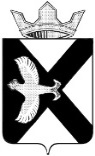 АДМИНИСТРАЦИЯ МУНИЦИПАЛЬНОГО ОБРАЗОВАНИЯ ПОСЕЛОК БОРОВСКИЙТЮМЕНСКОГО МУНИЦИПАЛЬНОГО РАЙОНА ТЮМЕНСКОЙ ОБЛАСТИПОСТАНОВЛЕНИЕ06 декабря  2023 г. 					                                  №_46р.п. БоровскийВ соответствии с Федеральным законом от 06.10.2003 № 131-ФЗ «Об общих принципах организации местного самоуправления в Российской Федерации», Федеральным законом от 27.07.2010 № 190-ФЗ «О теплоснабжении», Постановлением Правительства Российской Федерации от 22.02.2012 № 154 «О требованиях к схемам теплоснабжения, порядку их разработки и утверждения», руководствуясь Уставом муниципального образования поселок  Боровский Тюменского муниципального района Тюменской области,  в целях внесения изменений в действующую схему теплоснабжения в части полезного отпуска тепловой энергии на 2024 и последующие года,  с учетом протокола проведения публичных слушаний и заключения о результатах публичных слушаний от 04.12.2023 по рассмотрению проекта изменений Схемы теплоснабжения муниципального образования посёлок Боровский Тюменского муниципального района Тюменской области до 2040 года, администрация муниципального образования посёлок Боровский постановляет:1. Внести в Схему теплоснабжения муниципального образования посёлок Боровский Тюменского муниципального района Тюменской области до 2040 года, утвержденную постановлением администрации  муниципального образования посёлок Боровский от 26.06.2023 №27, изменения, согласно приложению.2. Обнародовать настоящее постановление посредством размещения на информационных стендах в местах, установленных администрацией муниципального образования поселок Боровский и разместить его на официальном сайте администрации муниципального образования поселок Боровский в сети «Интернет». 3. Настоящее постановление вступает в силу после его обнародования.4. Контроль за исполнением настоящего постановления возложить на заместителя главы сельского поселения по строительству, благоустройству, землеустройству, ГО и ЧС .Глава муниципального образования		                         С.В.Сычева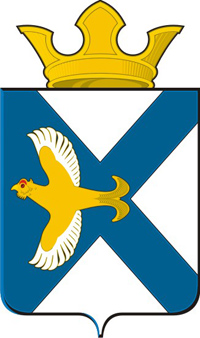 Схема теплоснабжения муниципального образования посёлок Боровский
Тюменского муниципального района Тюменской областидо 2040 годаУтверждаемая частьг. Тюмень2023 годОбщие положенияОснование для разработки Схемы теплоснабженияХарактеристика существующего положения в системе теплоснабжения муниципального образования посёлок Боровский Тюменского муниципального района Тюменской области разработана по состоянию на начало 2023 г., а также в соответствии с проведённым в 2022 году техническим обследованием систем теплоснабжения в п. Боровский (за исключением объектов системы теплоснабжения ПАО «Птицефабрика «Боровская» имени А.А. Созонова» (далее – 
ПАО «Птицефабрика «Боровская»).В Схеме теплоснабжения система теплоснабжения муниципального образования посёлок Боровский описана в ретроспективе с 2017 г. с учетом изменения функциональной структуры. Анализ основных технико-экономических показателей теплосетевых организаций приведен по фактическим данным за 2021 г. На период 2022-2023 гг. приняты плановые данные основных технико-экономических показателей теплосетевых организаций в соответствии с данными протоколов Департамента тарифной и ценовой политики Тюменской области об установлении тарифов на тепловую энергию.Настоящий отчет сформирован в рамках Утверждаемой части. Схема теплоснабжения муниципального образования посёлок Боровский на период до 2040 г. (далее – Схема теплоснабжения) разработана в соответствии с требованиями следующих нормативных правовых актов и документов с учетом изменений и дополнений, действующих на момент разработки:   Градостроительный кодекс Российской Федерации от 29.12.2004 № 190-ФЗ;Жилищный кодекс Российской Федерации от 29.12.2004 № 188-ФЗ;Федеральный закон от 06.10.2003 № 131-ФЗ «Об общих принципах организации местного самоуправления в Российской Федерации»;Федеральный закон от 27.07.2010 № 190-ФЗ «О теплоснабжении»;Федеральный закон от 23.11.2009 № 261-ФЗ «Об энергосбережении и 
о повышении энергетической эффективности и о внесении изменений в отдельные законодательные акты Российской Федерации»;Федеральный закон от 10.01.2002 № 7-ФЗ «Об охране окружающей среды»;Федеральный закон от 23.08.1996 № 127-ФЗ «О науке и государственной научно-технической политике»;Постановление Правительства Российской Федерации от 22.02.2012 № 154 
«О требованиях к схемам теплоснабжения, порядку их разработки и утверждения»;Постановление Правительства Российской Федерации от 08.08.2012 № 808 
«Об организации теплоснабжения в Российской Федерации и о внесении изменений в некоторые акты Правительства Российской Федерации»;Постановление Правительства Российской Федерации от 06.09.2012 № 889 «О выводе в ремонт и из эксплуатации источников тепловой энергии и тепловых сетей»;Постановление Правительства Российской Федерации от 06.05.2011 № 354 
«О предоставлении коммунальных услуг собственникам и пользователям помещений в многоквартирных домах и жилых домов»;Постановление Правительства Российской Федерации от 03.11.2011 № 882 
«Об утверждении Правил рассмотрения разногласий, возникающих между органами исполнительной власти субъектов Российской Федерации, органами местного самоуправления поселений или городских округов, организациями, осуществляющими регулируемые виды деятельности в сфере теплоснабжения, и потребителями при утверждении и актуализации схем теплоснабжения»;Постановление Правительства Российской Федерации от 23.05.2006 № 306 
«Об утверждении правил установления и определения нормативов потребления коммунальных услуг и нормативов потребления коммунальных ресурсов, потребляемых при использовании и содержании общего имущества в многоквартирном доме»;Постановление Правительства Российской Федерации от 26.12.2016 № 1498 
«О вопросах предоставления коммунальных услуг и содержания общего имущества в многоквартирном доме»;Постановление Правительства Российской Федерации от 15.05.2010 № 340 
«О порядке установления требованиям к программам в области энергосбережения и повышения энергетической эффективности организаций, осуществляющих регулируемые виды деятельности»;Постановление Правительства Российской Федерации 05.05.2014 № 410 
«О порядке согласования и утверждения инвестиционных программ организаций, осуществляющих регулируемые виды деятельности в сфере теплоснабжения, а также требований к составу и содержанию таких программ (за исключением таких программ, утверждаемых в соответствии с законодательством РФ об электроэнергетике)»;Постановление Правительства Российской Федерации 23.07.2007 № 464 
«Об утверждении правил финансирования инвестиционных программ организаций коммунального комплекса – производителей товаров и услуг в сфере теплоснабжения»;Постановление Правительства Российской Федерации от 16.05.2014 № 452 
«Об утверждении правил определения плановых и расчета фактических значений показателей надежности и энергетической эффективности объектов теплоснабжения, а также определения достижения организацией, осуществляющей регулируемые виды деятельности в сфере теплоснабжения, указанных плановых значений и о внесении изменения в постановление Правительства Российской Федерации от 15.05.2010 № 340»;Приказ Минэнерго России от 05.03.2019 № 212 «Об утверждении методических указаний по разработке схем теплоснабжения» (зарегистрировано в Минюсте 15.08.2019 
№ 55629);Приказ Министерства энергетики Российской Федерации от 30.12.2008 № 323 
«Об утверждении порядка определения нормативов удельного расхода топлива при производстве электрической и тепловой энергии»;Приказ Министерства энергетики Российской Федерации от 30.12.2008 № 325 
«Об утверждении порядка определения нормативов технологических потерь при передаче тепловой энергии, теплоносителя» (вместе с «Порядком определения нормативов технологических потерь при передаче тепловой энергии, теплоносителя»);Приказ Министерства энергетики Российской Федерации от 24.03.2003 № 115 
«Об утверждении правил технической эксплуатации тепловых энергоустановок»;Приказ Министерства энергетики Российской Федерации от 10.08.2012 № 377 
«О порядке определения нормативов технологических потерь при передаче тепловой энергии, теплоносителя, нормативов удельного расхода топлива при производстве тепловой энергии, нормативов запасов топлива на источниках тепловой энергии (за исключением источников тепловой энергии, функционирующих в режиме комбинированной выработки электрической и тепловой энергии), в том числе государственного регулирования цен (тарифов) в сфере теплоснабжения»;ГОСТ Р 51617-2014 Услуги жилищно-коммунального хозяйства и управления многоквартирными домами. Коммунальные услуги. Общие требования;Свод правил СП 124.13330.2012 «Тепловые сети. Актуализированная редакция 
СНиП 41-02-2003»;Свод правил СП 50.13330.2012 «Тепловая защита зданий. Актуализированная редакция СНиП 23-02-2003»;Свод правил СП 54.13330.2022 «Актуализированная редакция СНиП 31-01-2003 Здания жилые многоквартирные»;Свод правил СП 131.13330.2020 «Актуализированная редакция СНиП 23-01-99* Строительная климатология»;Свод правил СП 61.13330.2012 «Актуализированная редакция СНиП 41-03-2003 Тепловая изоляция оборудования и трубопроводов»; Свод правил СП 89.13330.2016 «Актуализированная редакция СНиП II-35-76 Котельные установки»;Свод правил СП 41-108-2004 «Поквартирное теплоснабжение жилых зданий с теплогенераторами на газовом топливе»;Свод правил СП 41-101-95 «Проектирование тепловых пунктов»;Свод правил СП 41-105-2002 «Проектирование и строительство тепловых сетей бесканальной прокладки из стальных труб с индустриальной тепловой изоляцией из пенополиуретана в полиэтиленовой оболочке»;Свод правил СП 41-107-2004 «Проектирование и монтаж подземных трубопроводов горячего водоснабжения из труб ПЭ-С с тепловой изоляцией из пенополиуретана в полиэтиленовой оболочке»;РД 50-34.698-90 «Комплекс стандартов и руководящих документов на автоматизированные системы»;  СО 153-34.20.523(3)-2003 «Методические указания по составлению энергетической характеристики для систем транспорта тепловой энергии по показателю «тепловые потери», 
утв. приказом Министерства энергетики Российской Федерации от 30.06.2003 № 278 
«Об утверждении актов Министерства энергетики России по вопросам энергетической эффективности тепловых сетей»;Схема территориального планирования Тюменской области, утв. постановлением Правительства Тюменской области от 08.07.2022 № 496-п;Программа газификации Тюменской области на 2019-2028 годы, утв. постановлением Губернатора Тюменской области от 15.02.2022 № 16; Схема теплоснабжения муниципального образования посёлок Боровский Тюменского района Тюменской области на 2018-2030 гг. (актуализация 2018 год); Схема водоснабжения и водоотведения муниципального образования посёлок Боровский Тюменского района Тюменской области на 2016 – 2025 гг. (актуализированная редакция на 
2020 г.);Генеральный план муниципального образования посёлок Боровский, утвержденный распоряжением Главного управления строительства Тюменской области 
№ 112-р от 30.07.2021;иная нормативно-законодательная база Российской Федерации.Цель разработки: развитие системы теплоснабжения муниципального образования посёлок Боровский для удовлетворения спроса на тепловую энергию, теплоноситель и обеспечения надежного теплоснабжения наиболее экономичным способом при минимальном вредном воздействии на окружающую среду, экономического стимулирования развития и внедрения энергосберегающих технологий.  Схема теплоснабжения является основным предпроектным документом, определяющим направление развития теплоснабжения муниципального образования посёлок Боровский на длительную перспективу до 2040 г., обосновывающим социальную и хозяйственную необходимость, экономическую целесообразность строительства новых, расширения и реконструкции действующих источников тепла и тепловых сетей в соответствии с мероприятиями по рациональному использованию топливно-энергетических ресурсов. Схема теплоснабжения разрабатывается на срок действия утвержденного в установленном законодательством о градостроительной деятельности порядке генерального плана.Этапы реализации Схемы теплоснабженияРасчетный период реализации Схемы теплоснабжения принят с разделением на этапы реализации:1 этап – 2023 – 2027 гг.;2 этап – 2028 – 2032 гг.;3 этап – 2033 – 2040 гг. Система теплоснабжения муниципального образования посёлок Боровский включает:  источники теплоснабжения;  распределительные сети теплоснабжения;потребителей тепловой энергии.Схема теплоснабжения муниципального образования посёлок Боровский разработана с соблюдением следующих принципов: обеспечение безопасности и надежности теплоснабжения потребителей в соответствии с требованиями технических регламентов;обеспечение энергетической эффективности теплоснабжения и потребления тепловой энергии с учетом требований, установленных федеральными законами;соблюдение баланса интересов теплоснабжающих организаций и интересов потребителей;минимизация затрат на теплоснабжение в расчете на единицу тепловой энергии для потребителя в долгосрочной перспективе;обеспечение недискриминационных и стабильных условий осуществления предпринимательской деятельности в сфере теплоснабжения;согласование схем теплоснабжения с иными программами развития сетей инженерно-технического обеспечения.Схема теплоснабжения разработана на основе документов территориального планирования муниципального образования посёлок Боровский, утвержденных в соответствии с законодательством о градостроительной деятельности.      Схема теплоснабжения разработана в составе обосновывающих материалов и утверждаемой части, разделенных на Книги и Разделы:Утверждаемая часть Схемы теплоснабжения: Раздел 1 «Показатели существующего и перспективного спроса на тепловую энергию (мощность) и теплоноситель в установленных границах территории муниципального образования»;Раздел 2 «Существующие и перспективные балансы тепловой мощности источников тепловой энергии и тепловой нагрузки потребителей»;Раздел 3 «Существующие и перспективные балансы теплоносителя»;Раздел 4 «Основные положения мастер-плана развития систем теплоснабжения муниципального образования»;Раздел 5 «Предложения по строительству, реконструкции, техническому перевооружению и (или) модернизации источников тепловой энергии»;Раздел 6 «Предложения по строительству, реконструкции и (или) модернизации тепловых сетей»;Раздел 7 «Предложения по переводу открытых систем теплоснабжения (горячего водоснабжения) в закрытые системы горячего водоснабжения»;Раздел 8 «Перспективные топливные балансы»;Раздел 9 «Инвестиции в строительство, реконструкцию, техническое перевооружение и (или) модернизацию»;Раздел 10 «Решение о присвоении статуса единой теплоснабжающей организации (организациям)»;Раздел 11 «Решения о распределении тепловой нагрузки между источниками тепловой энергии»;Раздел 12 «Решения по бесхозяйным тепловым сетям»;Раздел 13 «Синхронизация схемы теплоснабжения со схемой газоснабжения и газификации субъекта Российской Федерации и (или) муниципального образования, схемой и программой развития электроэнергетики, а также со схемой водоснабжения и водоотведения муниципального образования»;Раздел 14 «Индикаторы развития систем теплоснабжения муниципального образования»;Раздел 15 «Ценовые (тарифные) последствия».Обосновывающие материалы к Схеме теплоснабжения:Книга 1 «Существующее положение в сфере производства, передачи и потребления тепловой энергии для целей теплоснабжения»;Книга 2 «Существующее и перспективное потребление тепловой энергии на цели теплоснабжения»;Книга 3 «Электронная модель системы теплоснабжения муниципального образования»;Книга 4 «Существующие и перспективные балансы тепловой мощности источников тепловой энергии и тепловой нагрузки потребителей»;Книга 5 «Мастер-план развития систем теплоснабжения муниципального образования»;Книга 6 «Существующие и перспективные балансы производительности водоподготовительных установок и максимального потребления теплоносителя теплопотребляющими установками потребителей, в том числе в аварийных режимах»;Книга 7 «Предложения по строительству, реконструкции, техническому перевооружению и (или) модернизации источников тепловой энергии»;Книга 8 «Предложения по строительству, реконструкции и (или) модернизации тепловых сетей»;Книга 9 «Предложения по переводу открытых систем теплоснабжения (горячего водоснабжения) в закрытые системы горячего водоснабжения»;Книга 10 «Перспективные топливные балансы»;Книга 11 «Оценка надежности теплоснабжения»;Книга 12 «Обоснование инвестиций в строительство, реконструкцию, техническое перевооружение и (или) модернизацию»;Книга 13 «Индикаторы развития систем теплоснабжения муниципального образования»;Книга 14 «Ценовые (тарифные) последствия»;Книга 15 «Реестр единых теплоснабжающих организаций»;Книга 16 «Реестр мероприятий схемы теплоснабжения»;Книга 17 «Замечания и предложения к проекту схемы теплоснабжения»;Книга 18 «Сводный том изменений, выполненных в доработанной и (или) актуализированной схеме теплоснабжения».Термины и определенияПри формировании Схемы теплоснабжения использованы следующие термины и определения: децентрализованная (автономная) система горячего водоснабжения – сооружения и устройства, с использованием которых приготовление горячей воды осуществляется абонентом самостоятельно;закрытая система горячего водоснабжения – подогрев воды для горячего водопотребления, осуществляемый в теплообменниках и водонагревателях;закрытая система теплоснабжения – водяная система теплоснабжения, в которой не предусматривается использование сетевой воды потребителями путем ее отбора из тепловой сети;зона действия источника тепловой энергии – территория поселения, городского округа или ее часть, границы которой устанавливаются закрытыми секционирующими задвижками тепловой сети системы теплоснабжения;зона действия системы теплоснабжения – территория поселения, городского округа или ее часть, границы которой устанавливаются по наиболее удаленным точкам подключения потребителей к тепловым сетям, входящим в систему теплоснабжения;зона деятельности единой теплоснабжающей организации – одна или несколько систем теплоснабжения на территории поселения, городского округа, в границах которых единая теплоснабжающая организация обязана обслуживать любых обратившихся к ней потребителей тепловой энергии;источник тепловой энергии – устройство, предназначенное для производства тепловой энергии;индивидуальная система теплоснабжения – система теплоснабжения одноквартирных и блокированных жилых домов, складских, производственных помещений и помещений общественного назначения сельских и городских поселений с расчетной тепловой нагрузкой не более 360 кВт;качество теплоснабжения – совокупность установленных нормативными правовыми актами Российской Федерации и (или) договором теплоснабжения характеристик теплоснабжения, в т. ч. термодинамических параметров теплоносителя;комбинированная выработка электрической и тепловой энергии – режим работы теплоэлектростанций, при котором производство электрической энергии непосредственно связано с одновременным производством тепловой энергии;мощность источника тепловой энергии нетто – величина, равная располагаемой мощности источника тепловой энергии за вычетом тепловой нагрузки на собственные и хозяйственные нужды;надежность теплоснабжения – характеристика состояния системы теплоснабжения, при котором обеспечиваются качество и безопасность теплоснабжения;открытая система теплоснабжения (горячего водоснабжения) – технологически связанный комплекс инженерных сооружений, предназначенный для теплоснабжения и горячего водоснабжения путем отбора горячей воды из тепловой сети;потребитель тепловой энергии – лицо, приобретающее тепловую энергию (мощность), теплоноситель для использования на принадлежащих ему на праве собственности или ином законном основании теплопотребляющих установках либо для оказания коммунальных услуг в части горячего водоснабжения и отопления;радиус эффективного теплоснабжения – максимальное расстояние от теплопотребляющей установки до ближайшего источника тепловой энергии в системе теплоснабжения, при превышении которого подключение теплопотребляющей установки к данной системе теплоснабжения нецелесообразно по причине увеличения совокупных расходов в системе теплоснабжения;рабочая мощность источника тепловой энергии - средняя приведенная часовая мощность источника тепловой энергии, определяемая по фактическому полезному отпуску источника тепловой энергии за последние три года работы;располагаемая мощность источника тепловой энергии – величина, равная установленной мощности источника тепловой энергии за вычетом объемов мощности, не реализуемой по техническим причинам, в том числе по причине снижения тепловой мощности оборудования в результате эксплуатации на продленном техническом ресурсе (снижение параметров пара перед турбиной, отсутствие рециркуляции в пиковых водогрейных котлоагрегатах и др.);расчетный элемент территориального деления – территория поселения, городского округа или ее часть, принятая для целей разработки схемы теплоснабжения в неизменяемых границах на весь срок действия схемы теплоснабжения.система теплоснабжения – совокупность источников тепловой энергии и теплопотребляющих установок, технологически соединенных тепловыми сетями;средневзвешенная плотность тепловой нагрузки – отношение тепловой нагрузки потребителей тепловой энергии к площади территории, на которой располагаются объекты потребления тепловой энергии указанных потребителей, определяемое для каждого расчетного элемента территориального деления, зоны действия каждого источника тепловой энергии, каждой системы теплоснабжения и в целом по поселению, городскому округу, городу федерального значения в соответствии с методическими указаниями по разработке схем теплоснабжения;тарифы в сфере теплоснабжения – система ценовых ставок, по которым осуществляются расчеты за тепловую энергию (мощность), теплоноситель и за услуги по передаче тепловой энергии, теплоносителя;тепловая нагрузка – количество тепловой энергии, которое может быть принято потребителем тепловой энергии за единицу времени;тепловая мощность – количество тепловой энергии, которое может быть произведено и (или) передано по тепловым сетям за единицу времени;тепловая сеть – совокупность устройств (включая центральные тепловые пункты, насосные станции), предназначенных для передачи тепловой энергии, теплоносителя от источников тепловой энергии до теплопотребляющих установок;тепловая энергия – энергетический ресурс, при потреблении которого изменяются термодинамические параметры теплоносителей (температура, давление);теплоноситель – пар, вода, которые используются для передачи тепловой энергии;теплоснабжение – обеспечение потребителей тепловой энергии тепловой энергией, теплоносителем, в том числе поддержание мощности;теплоснабжающая организация – организация, осуществляющая продажу потребителям и (или) теплоснабжающим организациям произведенной или приобретенной тепловой энергии (мощности), теплоносителя и владеющая на праве собственности или ином законном основании источниками тепловой энергии и (или) тепловыми сетями в системе теплоснабжения, посредством которой осуществляется теплоснабжение потребителей тепловой энергии (данное положение применяется к регулированию сходных отношений с участием индивидуальных предпринимателей);теплопотребляющая установка – устройство, предназначенное для использования тепловой энергии, теплоносителя для нужд потребителя тепловой энергии;теплосетевые объекты – объекты, входящие в состав тепловой сети и обеспечивающие передачу тепловой энергии от источника тепловой энергии до теплопотребляющих установок потребителей тепловой энергии;установленная мощность источника тепловой энергии – сумма номинальных тепловых мощностей всего принятого по акту ввода в эксплуатацию оборудования, предназначенного для отпуска тепловой энергии потребителям на собственные и хозяйственные нужды;ценовые зоны теплоснабжения – поселения, городские округа, которые определяются в соответствии со статьей 23.3 Федерального закона от 27.07.2010 № 190-ФЗ «О теплоснабжении» и в которых цены на тепловую энергию (мощность), поставляемую единой теплоснабжающей организацией в системе теплоснабжения потребителям, ограничены предельным уровнем цены на тепловую энергию (мощность), поставляемую потребителям единой теплоснабжающей организацией, за исключением случаев, установленных Федеральным законом от 27.07.2010  № 190-ФЗ;элемент территориального деления – территория поселения, городского округа или ее часть, установленная по границам административно-территориальных единиц. Общая часть Посёлок Боровский расположен в Тюменском районе Тюменской области в 19 км в юго-восточном направлении от Тюмени по Ялуторовскому тракту. Ведущая роль в экономике муниципального образования принадлежит ПАО «Птицефабрика «Боровская», специализирующемуся на производстве яйца и мяса птицы. На территории предприятия находятся две котельных, снабжающих теплом основную часть поселка. Муниципальное образование посёлок Боровский наделено статусом сельского поселения с административным центром в рабочем поселке Боровский в соответствии с Законом Тюменской области от 05.11.2004 № 263 «Об установлении границ муниципальных образований тюменской области и наделением их статусом муниципального района городского округа и сельского поселения».Общие данные, влияющие на разработку технологических и экономических параметров Схемы теплоснабжения:территория муниципального образования – 12,306 тыс. га, в т.ч.:площадь населенного пункта – 3,077 тыс. га;площадь земель сельскохозяйственного назначения – 3,794 тыс. га;площадь земель промышленности, транспорта, связи, энергетики, обороны и иного назначения – 0,01 тыс. га;площадь земель рекреации – 0,022 тыс. га;площадь земель лесного фонда – 5,403 тыс. га;численность населения на 01.01.2022 – 19 773 чел.ТерриторияГеографически муниципальное образование посёлок Боровский находится на 57°02′17″ северной широты, 65°43′44″ восточной долготы (рис. 1).Посёлок Боровский имеет компактную планировочную структуру, расчлененную Транссибирской железнодорожной магистралью и федеральной автомобильной дорогой. В северной части граница населенного пункта проходит по границе городского округа город Тюмень, с восточной - по береговой линии оз. Андреевское. Расстояние до г. Тюмени – 
19 км.Общественный центр сформирован вдоль улиц Ленинградская и Советская и примыкающими к ней улицами Октябрьская и Островского, представлен существующими объектами культурно-бытового обслуживания населения: администрация, дом культуры, библиотека, детский сад, школа, торговые центры, магазины и др.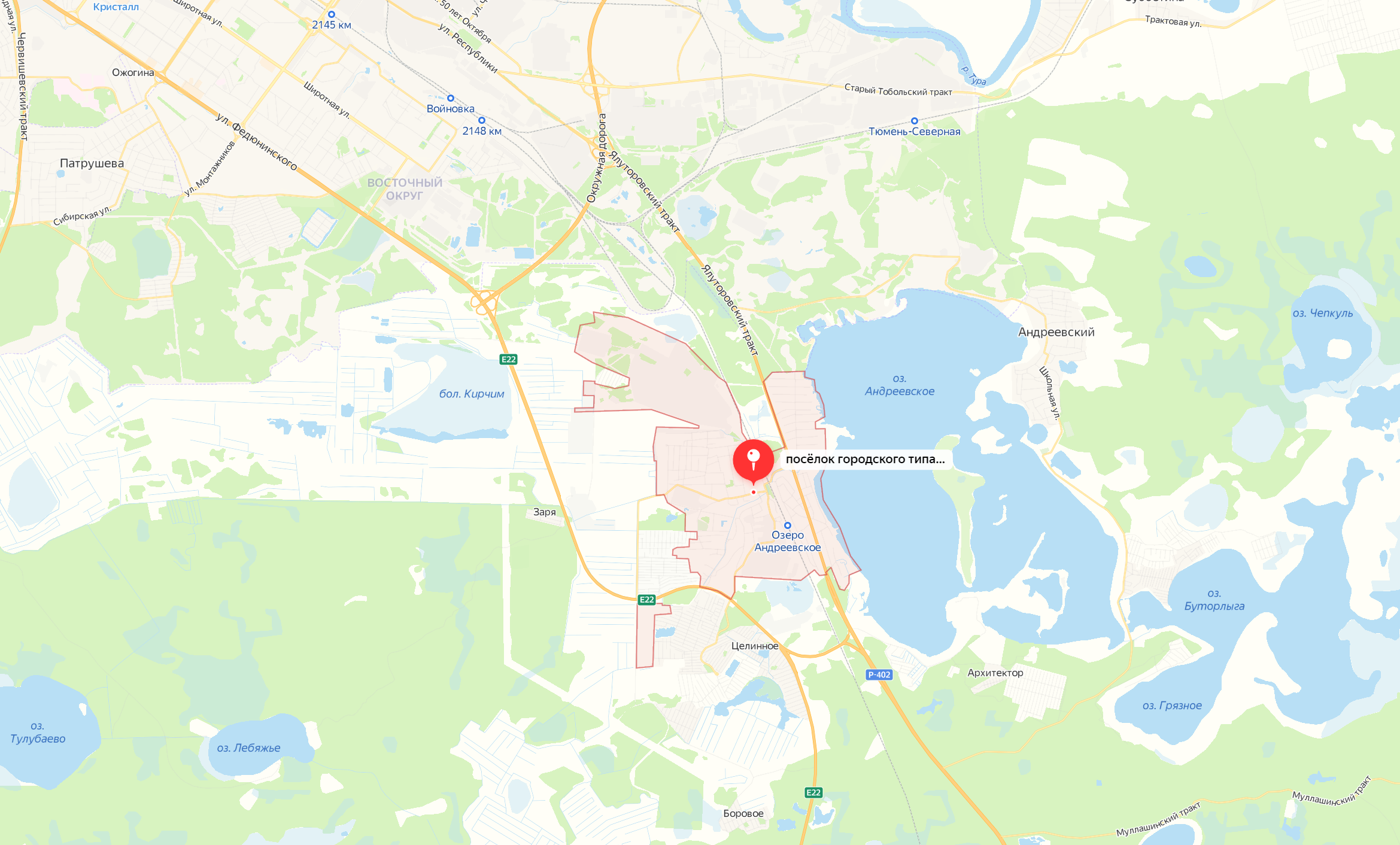 Рисунок 1. Географическое положение муниципального образования посёлок БоровскийИсточник: Поисково-информационный сервис Яндекс.КартыРельефТерритория поселка Боровский расположена на второй надпойменной террасе 
р. Туры.  Для поверхности террасы характерны бессточные понижения, днища которых заболочены и имеют торфяные образования.  Поверхность территории поселка равнинная, с небольшими понижениями, частично нарушенная земляными работами.Рельеф населенного пункта равнинный, характерный для лесостепных районов, со слабо выраженным уклоном к востоку в направлении реки Вагай и реки Катышка. Абсолютные отметки на площадке меняются от 53 до 58 м.КлиматКлимат рассматриваемой территории имеет резко континентальный характер. Формирование климата на территории сельского поселения происходит под влиянием западного переноса воздушных масс. Наблюдается быстрая смена циклонов и антициклонов, что способствует большой изменчивости погоды. В любой сезон года возможны резкие колебания температуры воздуха не только от месяца к месяцу, но даже в течение суток. Особенно неустойчивая погода в начале зимы и весной.Климатические параметры муниципального образования посёлок Боровский представлены в таблице 1. Строительно-климатическая зона – IВ.Таблица 1Климатические параметры муниципального образования посёлок БоровскийИсточник: СП 131.13330.2020 актуализированная версия СП 131.13330.2018 СНиП 23-01-99* «Строительная климатология» (климатическая характеристика принимается для расчета по г. Тюмень).Раздел 1 Показатели существующего и перспективного спроса на тепловую энергию (мощность) и теплоноситель в установленных границах территории муниципального образованияВеличины существующей отапливаемой площади строительных фондов и приросты отапливаемой площади строительных фондов по расчетным элементам территориального деления с разделением объектов строительства на многоквартирные дома, индивидуальные жилые дома, общественные здания и производственные здания промышленных предприятий по этапам - на каждый год первого 5-летнего периода и на последующие 5-летниепериоды (далее - этапы)Разработка Схемы теплоснабжения муниципального образования посёлок Боровский является логическим продолжением основного градостроительного документа муниципального образования - генерального плана в части инженерного обеспечения территорий. Генеральный план муниципального образования был разработан и утвержден в 2021 году. Главная цель генерального плана – планирование устойчивого развития территорий муниципального образования, установление функциональных зон, зон с особыми условиями использования территорий, зон планируемого размещения объектов капитального строительства и согласование взаимных интересов всех субъектов градостроительных отношений. Основными задачами генерального плана являются: многофакторный и комплексный анализ современного состояния муниципального образования; выявление основных проблем и направлений комплексного развития территорий муниципального образования;разработка концепции устойчивого развития территории муниципального образования;разработка перечня мероприятий по территориальному планированию; обоснование предложений по территориальному планированию; установление этапов реализации мероприятий по территориальному планированию. Генеральный план разработан на территории муниципального образования в границах черты проектирования.В настоящее время в муниципальном образовании посёлок Боровский действует централизованная и децентрализованная (местная) система теплоснабжения. Система горячего водоснабжения, децентрализованная от индивидуальных источников. По состоянию на 01.01.2023 на территории муниципального образования посёлок Боровский расположено 25 котельных и 5 ЦТП:одна действующая отдельностоящая котельная ПАО «Птицефабрика «Боровская», одна действующая отдельностоящая котельная МУП «ЖКХ п. Боровский»,13 котельных – ООО «УК «Центральный», 8 котельных – ООО УК «Преображенский» (из них одна пристроенная, семь – крышных), одна отдельностоящая котельная – ДЮСШ,  одна отдельностоящая котельная – ООО УК «Партнеры на Щербакова».    Данные базового потребления тепла на цели теплоснабжения разделением по типу нагрузки приведены в разделе 2.3. настоящей Схемы теплоснабжения.Существующие и перспективные объемы потребления тепловой энергии (мощности) и теплоносителя с разделением по видам теплопотребления в каждом расчетном элементе территориального деления на каждом этапеВсего на территории муниципального образования посёлок Боровский расположено 25 объектов социальной сферы (образование, культура, спорт, здравоохранение), в том числе: образование – 15 объектов;культура – 3 объекта;спорт – 2 объекта;  здравоохранение – 5 объектов.А также прочие потребители бюджетной сферы – администрация, мировые судьи, МФЦ, Почта России.При реконструкции системы теплоснабжения целесообразно предусмотреть перевод индивидуальных жилых домов на индивидуальное газовое отопление, при этом необходимо учитывать пропускную способность сетей газоснабжения поселения (в районе улиц Мира, Молодежная, Фабричная, пер. Октябрьский).Проектируемая территория – пересечение улиц Октябрьская – ОстровскогоПроектируемый участок общей площадью 3,5 га расположен на землях с категорией - земли поселений (земли населенных пунктов).Численность проживающего населения составит ориентировочно 384 человека.Плотность населения в проектируемых границах - 110 чел./га.Размещение объектов федерального, регионального и местного значения.На проектируемой территории нет объектов федерального или регионального значения. Планируемые к размещению объекты капитального строительства местного значения муниципального района:- спортивный зал (реконструкция);- спортивная площадка для игры в баскетбол (28 x 15);- линия освещения 0,4 кВ;- улицы и дороги местного значения.Проектируемая территория – район ул. Мира (12,2 га)В зоне жилого назначения предлагается разместить жилые дома максимальной этажностью до пяти этажей (включительно) с возможностью размещения нежилых помещений в первых этажах. Размещение жилых домов выполнено с учётом создания комфортных дворовых пространств с площадками для игр, занятия спортом и хозяйственных целей.Объем нового строительства на территории проектирования составляет 17252 м2 (площадь застройки 4313 м2). Всего размещено 4 дома. Схема теплоснабжения в границах рассматриваемой территории предусматривается централизованной. Источниками централизованного теплоснабжения являются две планируемые котельные расчетной мощностью:- 1,13 Гкал/ч для теплоснабжения и горячего водоснабжения планируемой застройки, расположенной в северной части рассматриваемой территории;- 1,65 Гкал/ч для теплоснабжения и горячего водоснабжения планируемой общественной застройки.Суммарная тепловая нагрузка на отопление и горячее водоснабжение зданий определена по укрупненным показателям и составит 2,78 Гкал/ч (8423 Гкал/год) - (уточняется на дальнейших стадиях проектирования).Таким образом, для развития централизованной системы теплоснабжения проектируемой территории предусматривается строительство газовых котельных (2 объекта).Согласно Генеральному плану муниципального образования посёлок Боровский, основная часть строительных фондов будет обеспечиваться индивидуальными источниками теплоснабжения. В жилищном строительстве будет преобладать усадебный тип застройки. В муниципальном образовании посёлок Боровский на расчетный срок до 2040 г. планируется:теплоснабжение для нужд отопления, вентиляции и горячего водоснабжения административных зданий, спортивных сооружений, детских садов, школ предусмотреть от существующей системы теплоснабжения:  строительство детского сада на 300 мест;строительство ГАУ ТО «МФЦ»;строительство учреждения по работе с детьми и молодежью;строительство пожарного депо;строительство физкультурно-оздоровительного комплекса с единовременной пропускной способностью 64 чел.;строительство физкультурно-оздоровительного комплекса (Ледовый дворец спорта) с единовременной пропускной способностью 80 чел.;строительство кинозала на 550 зрительских мест;строительство детского сада на 200 мест;строительство школы на 500 мест;строительство школы на 700 мест;строительство железнодорожной станции;строительство физкультурно-оздоровительного комплекса (Спортивный комплекс с залом для игровых видов спорта, залом единоборств и тренажерным залом) с единовременной пропускной способностью 60 чел.При разработке Схемы теплоснабжения спрогнозирован основной базовый сценарий развития муниципального образования – сохранение небольшой динамики увеличения численности постоянного населения. Фактическая численность населения за 2017-2021 гг. принята в соответствии с Базой данных показателей муниципального образования посёлок Боровский, указанной на сайте Федеральной службы государственной статистики. Перспективные показатели развития муниципального образования посёлок Боровский представлены в таблице 2.  Прогноз прироста тепловых нагрузок на расчетный срок по муниципальному образованию посёлок Боровский сформирован на основе прогноза перспективной застройки на период до 2040 г. с учетом величины подключаемых тепловых нагрузок отдельных объектов по выданным техническим условиям на период до 2024 г. и с учетом реализации мероприятий по энергосбережению на действующих объектах (табл. 3).Таблица 2Прогноз численности населения и прироста строительных фондов муниципального образования посёлок Боровский Таблица 3Объемы потребления тепловой энергии (мощности) и приросты потребления тепловой энергии (мощности) МУП «ЖКХ п. Боровский»Существующие и перспективные объемы потребления тепловой энергии (мощности) и теплоносителя объектами, расположенными в производственных зонах, на каждом этапеПриросты объемов потребления тепловой энергии и теплоносителя в производственных зонах (собственных потребителей предприятий) покрываются за счет существующих резервов тепловой мощности собственных источников тепловой энергии предприятий. Изменение производственных зон, а также их перепрофилирование на расчетный срок не предусматривается.Существующие и перспективные величины средневзвешенной плотности тепловой нагрузки в каждом расчетном элементе территориального деления, зоне действия каждого источника тепловой энергии, каждой системе теплоснабжения и по муниципальному образованиюСуществующие и перспективные величины средневзвешенной плотности тепловой нагрузки в каждом расчетном элементе территориального деления, зоне действия каждого источника тепловой энергии, каждой системе теплоснабжения и в целом по муниципальному образованию посёлок Боровский представлены в таблице 4 настоящей Схемы теплоснабжения.Раздел 2 Существующие и перспективные балансы тепловой мощности источников тепловой энергии и тепловой нагрузки потребителейОписание существующих и перспективных зон действия систем теплоснабжения и источников тепловой энергииЗоны действия существующих котельных муниципального образования посёлок Боровский охватывает как общественные, так и жилые здания, преимущественно многоквартирные. Перспектив изменения зоны действия нет.Описание существующих и перспективных зон действия индивидуальных источников тепловой энергииИндивидуальные источники тепловой энергии используются для отопления и подогрева воды в частном малоэтажном жилищном фонде. В качестве индивидуальных источников применяются бытовые котлы на газовом топливе, электронагревательные установки, печное отопление. Для обеспечения индивидуального теплоснабжения используется природный газ. Прогнозы приростов объемов потребления тепловой энергии (мощности) и теплоносителя с разделением по видам теплопотребления в расчетных элементах территориального деления и в зонах действия индивидуального теплоснабжения на каждом этапе отсутствуют.Обеспечение тепловой нагрузки отопления, вентиляции и горячего водоснабжения застройки муниципального образования посёлок Боровский малоэтажными зданиями предусматривается производить от индивидуальных газовых теплогенераторов, а электроснабжение – от внешних электрических сетей. В перспективе все возводимые жилые здания будут малоэтажными одноквартирными с автономными газовыми источниками тепла.Существующие и перспективные балансы тепловой мощности и тепловой нагрузки потребителей в зонах действия источников тепловой энергии, в том числе работающих на единую тепловую сеть, на каждом этапеБалансы существующей на базовый период схемы теплоснабжения тепловой мощности и перспективной тепловой нагрузки в каждой из зон действия источников тепловой энергии с определением резервов (дефицитов) существующей располагаемой тепловой мощности источников тепловой энергии, устанавливаемых на основании величины расчетной тепловой нагрузки приведены в таблице 4.Таблица 4Существующие и перспективные балансы тепловой мощности источников тепловой энергии и тепловой нагрузки потребителей в зонах действия источников тепловой энергии МУП «ЖКХ п. Боровский» муниципального образования посёлок БоровскийПерспективные балансы тепловой мощности источников тепловой энергии и тепловой нагрузки потребителей в случае, если зона действия источника тепловой энергии расположена в границах двух или более поселений, городских округов либо в границах городского округа (поселения) и города федерального значения или городских округов (поселений) и города федерального значения, с указанием величины тепловой нагрузки для потребителей каждого поселения, городского округа, города федерального значенияИсточники тепловой энергии с зонами действия, расположенными в границах двух или более муниципальных образований, отсутствуют.Радиус эффективного теплоснабжения, определяемый в соответствии с методическими указаниями по разработке схем теплоснабженияРадиус эффективного теплоснабжения – максимальное расстояние от теплопотребляющей установки до ближайшего источника тепловой энергии в системе теплоснабжения, при превышении которого подключение теплопотребляющей установки к данной системе теплоснабжения нецелесообразно по причине увеличения совокупных расходов в системе теплоснабжения.При определении максимального расстояния от источника тепловой энергии до перспективного потребителя необходимо использовать Методику определения радиуса эффективного теплоснабжения, утв. приказом Минэнерго России от 05.03.2019 № 212 «Об утверждении Методических указаний по разработке схем теплоснабжения».  В системе теплоснабжения стоимость тепловой энергии в виде горячей воды, поставляемой потребителям, должна рассчитываться как сумма следующих составляющих:а) стоимости единицы тепловой энергии (мощности) в горячей воде;б) удельной стоимости оказываемых услуг по передаче единицы тепловой энергии в горячей воде.Радиус эффективного теплоснабжения, рассчитываемый для зоны действия каждого источника тепловой энергии, позволяет определить условия, при которых подключение новых или увеличивающих тепловую нагрузку теплопотребляющих установок к системе теплоснабжения нецелесообразно вследствие увеличения совокупных расходов в указанной системе на единицу тепловой мощности.Эффективный радиус теплоснабжения источников тепловой энергии муниципального образования посёлок Боровский представлен в таблице 5.По результатам расчетов сделан вывод о том, что для котельных, радиус эффективного теплоснабжения которых больше максимального радиуса теплоснабжения источников, существует возможность дополнительного подключения потребителей к источникам тепловой энергии в пределах радиуса эффективного теплоснабжения.Таблица 5Эффективный радиус теплоснабжения источников тепловой энергии муниципального образования посёлок Боровский Раздел 3 Существующие и перспективные балансы теплоносителяСуществующие и перспективные балансы производительности водоподготовительных установок и максимального потребления теплоносителя теплопотребляющими установками потребителейРасчет перспективных балансов производительности водоподготовительных установок выполнен в соответствии с СО 153-34.20.523(3)-2003 «Методические указания по составлению энергетической характеристики для систем транспорта тепловой энергии по показателю «тепловые потери»» (утв. приказом Минэнерго России от 30.06.2003 № 278) и «Инструкцией по организации в Минэнерго России работы по расчету и обоснованию нормативов технологических потерь при передаче тепловой энергии» (утв. приказом Минэнерго России от 30.12.2008 № 325).Согласно СП 124.13330.2012 «Тепловые сети», среднегодовая утечка теплоносителя (м³/ч) из водяных тепловых сетей должна быть не более 0,25% среднегодового объема воды в тепловой сети и присоединенных системах теплоснабжения независимо от схемы присоединения (за исключением систем горячего водоснабжения, присоединенных через водоподогреватели). Для открытых и закрытых систем теплоснабжения должна предусматриваться дополнительно аварийная подпитка химически не обработанной и не деаэрированной водой, расход которой принимается в количестве 2% среднегодового объема воды в тепловой сети и присоединенных системах теплоснабжения независимо от схемы присоединения (за исключением систем горячего водоснабжения, присоединенных через водоподогреватели), если другое не предусмотрено проектными (эксплуатационными) решениями. Для открытых систем теплоснабжения аварийная подпитка должна обеспечиваться только из систем хозяйственно-питьевого водоснабжения.Поскольку аварийная подпитка осуществляется химически не обработанной и не деаэрированной водой, в расчетную производительность водоподготовительных установок она не входит.Перспективные балансы производительности водоподготовительных установок и максимального потребления теплоносителя теплопотребляющими установками потребителей, в том числе в аварийных режимах, представлены в таблице 6.В муниципальном образовании посёлок Боровский дефициты производительности систем водоподготовки отсутствуют. Существующие и перспективные балансы производительности водоподготовительных установок источников тепловой энергии для компенсации потерь теплоносителя в аварийных режимах работы систем теплоснабженияДополнительная аварийная подпитка тепловой сети предусматривается химически не обработанной и недеаэрированной водой (п. 6.22 СП 124.13330.2012).Таблица 6Существующий и перспективный баланс производительности водоподготовительных установок и потерь теплоносителя с учетом развития систем теплоснабжения муниципального образования посёлок БоровскийРаздел 4 Основные положения мастер-плана развития систем теплоснабжения муниципального образованияОписание сценариев развития теплоснабжения муниципального образованияВ соответствии с п. 101 Методических указаний по разработке схем теплоснабжения, 
утв. приказом Минэнерго России от 05.03.2019 № 212 мастер-план схемы теплоснабжения должен разрабатываться с учетом:решений по строительству генерирующих объектов с комбинированной выработкой тепловой и электрической энергии, указанных в утвержденных в региональных схемах и программах перспективного развития электроэнергетики, разработанных в соответствии с постановлением Правительства Российской Федерации от 17.10.2009 № 823 «О схемах и программах перспективного развития электроэнергетики» (собрание законодательства Российской Федерации, 2009, № 43, ст. 5073; 2013, № 33, ст. 4392; 2014, № 9, ст. 907; 2015, № 5, ст. 827; № 8, ст. 1175; 2018, № 34, ст. 5483);решений о теплофикационных турбоагрегатах, не прошедших конкурентный отбор мощности на оптовом рынке электрической энергии и мощности в соответствии с законодательством Российской Федерации об электроэнергетике;решений по строительству, реконструкции и (или) модернизации генерирующих объектов с комбинированной выработкой тепловой и электрической энергии, указанных в договорах поставки мощности;принятых региональных программ газификации жилищно-коммунального хозяйства, промышленных и иных организаций;предложений по передаче тепловой нагрузки от котельных на источники комбинированной выработки, при наличии резерва тепловых мощностей установленных турбоагрегатов;предложений по строительству, реконструкции и (или) модернизации магистральных теплопроводов для обеспечения возможности регулирования загрузки существующих и перспективных источников комбинированной выработки.Основными принципами, положенными в основу разработки вариантов перспективного развития системы теплоснабжения, являются:обеспечение безопасности и надежности теплоснабжения потребителей;обеспечение энергетической эффективности теплоснабжения и потребления тепловой энергии;соблюдение баланса экономических интересов теплоснабжающих организаций и интересов потребителей;минимизация затрат на теплоснабжение на расчетную единицу тепловой энергии для потребителей в долгосрочной перспективе;обеспечение недискриминационных и стабильных условий осуществления предпринимательской деятельности в сфере теплоснабжения;согласованность с планами и программами развития муниципального образования.Разработанные варианты развития системы теплоснабжения послужили основой для формирования и обоснования предложений по новому строительству и реконструкции тепловых сетей, а также определения необходимости строительства новых источников теплоснабжения и реконструкции существующих.В муниципальном образовании посёлок Боровский теплоснабжение жилых домов выполнить от индивидуальных газовых котлов. Теплоснабжение общественных зданий планируется осуществлять от существующих котельных, либо на базе централизованного теплоснабжения от новых котельных, для проектируемого микрорайона жилой застройки возможно размещение газовой котельной. В рамках разработки Схемы теплоснабжения рассмотрено три варианта развития системы теплоснабжения муниципального образования посёлок Боровский:Первый вариант. Строительство одного источника теплоснабжения для покрытия существующей и перспективной нагрузки потребителей муниципального образования посёлок Боровский.Второй вариант. Строительство трех источников теплоснабжения для покрытия существующей и перспективной нагрузки потребителей муниципального образования посёлок Боровский.Третий вариант. Подключение сохраняемых и планируемых потребителей тепловой энергии п. Боровский от ТЭЦ-2 г. Тюмени.Первый вариантСтроительство одного источника теплоснабжения для покрытия существующей и перспективной нагрузки потребителей муниципального образования посёлок Боровский Первый вариант предусматривает:строительство одного источника тепловой энергии мощностью 70,4 Гкал/ч;вывод из эксплуатации котельной № 1 МУП «ЖКХ п. Боровский»;строительство трех новых автоматизированных ЦТП с последующей диспетчеризацией, наладкой и регулировкой всей системы теплоснабжения;строительство тепловых сетей 2,7 км;реконструкция тепловых сетей 2,8 км.Второй вариантСтроительство трех источников теплоснабжения для покрытия существующей и перспективной нагрузки потребителей муниципального образования посёлок Боровский Второй вариант предусматривает:проектные работы на строительство котельных мощностью 26 МВт в Центральном микрорайоне, 42 МВт в микрорайоне Мира;проектные работы на строительство котельной 1,1 МВт по ул. Братьев Мареевых;строительство котельной мощностью 26 МВт в Центральном микрорайоне;строительство котельной мощностью 42 МВт в микрорайоне Мира;строительство котельной мощностью 1,1 МВт по ул. Братьев Мареевых;проектные работы на реконструкцию ЦТП № 1, 2, 3;реконструкция ЦТП № 1, 2, 3;строительство тепловых сетей;реконструкция тепловых сетей.Новое строительство источников тепловой энергии, обеспечивающих прирост перспективной тепловой нагрузки Строительство трех котельных полной заводской готовности мощностями 26 МВт, 42 МВт, 1,1 МВт в микрорайонах Центральный, Мира и по ул. Братьев Мареевых, в том числе ПСД. Отопление зданий микрорайонов будет выполняться по независимым схемам, горячее водоснабжение – через водоводянные теплообменники. Предусматриваются связь и диспетчеризация тепловых пунктов зданий с диспетчерской котельной (вывод всех режимных параметров).Мероприятия:Проектные работы на строительство котельных мощностью 26 МВт в Центральном микрорайоне, 42 МВт – в микрорайоне Мира.Проектные работы на строительство котельной мощностью 1,1 МВт по ул. Братьев Мареевых.Строительство котельной мощностью 26 МВт в Центральном микрорайоне.Строительство котельной мощностью 42 МВт в микрорайоне Мира.Строительство котельной мощностью 1,1 МВт по ул. Братьев Мареевых.Реконструкция ЦТП, включая ПСД.Технические параметры определяются при разработке проектно-сметной документации на объект, планируемый к внедрению. Технические параметры, принятые при разработке проектных решений, должны соответствовать установленным нормам и требованиям действующего законодательства.Необходимые капитальные затраты: 1 143 576,27 тыс. руб.Срок реализации проекта: 2023-2027 гг.Ожидаемые эффекты:обеспечение надежности системы теплоснабжения поселка Боровский;увеличение установленной мощности на 69,1 МВт;обеспечение новых потребителей мкр. Центральный, Мира и по ул. Братьев Мареевых тепловой энергией;увеличение годового отпуска тепловой энергии потребителям;дополнительная прибыль в связи с увеличением отпуска.Новое строительство и реконструкция тепловых сетей для обеспечения перспективных приростов тепловой нагрузки в осваиваемых районах под жилую, комплексную и производственную застройку Прокладка тепловых сетей и прочих инженерных коммуникаций в любом строительстве желательно проводить по кратчайшему направлению и при минимальном количестве дополнительных сооружений, но с учетом предъявляемых к этому требований. Выбор трассы, по которой планируется прокладка тепловых сетей, должен производиться с соблюдением 
СНиП 1.02.01-85 и СНиП II-89-80.Мероприятия:Проведение ПИР на строительство тепловых сетей для теплоснабжения жилых зданий, школы, детского сада в микрорайоне Мира, тепловых сетей от котельной ул. Мира до ЦТП № 1, 2, 3.Строительство тепловых сетей для теплоснабжения жилых зданий в микрорайоне Мира.Строительство тепловых сетей от котельной ул. Мира до ЦТП № 1, 2, 3.Реконструкция тепловых сетей.Технические параметры проекта определяются при разработке проектно-сметной документации на объект, планируемый к внедрению. Технические параметры, принятые при разработке проектных решений, должны соответствовать установленным нормам и требованиям действующего законодательства.Необходимые капитальные затраты: 230 428,80 тыс. руб.Срок реализации проекта: 2023 – 2027 гг.Ожидаемые эффекты:обеспечение доступности услуг теплоснабжения для потребителей;обеспечение безопасности и повышение надежности эксплуатации системы теплоснабжения;повышение качества предоставляемых услуг.Третий вариантПодключение сохраняемых и планируемых потребителей тепловой энергии муниципального образования посёлок Боровский от ТЭЦ-2 г. Тюмени Поселок Боровский расположен в радиусе эффективного теплоснабжения ТЭЦ-2.Актуализированной Схемой теплоснабжения муниципального образования городской округ город Тюмень на период 2022-2040 гг. предусмотрено, при корректировке Схемы теплоснабжения п. Боровский учесть подключение п. Боровский к источнику тепловой энергии ТЭЦ-2» согласно требованиям п. 3 ст. 3 Федерального закона от 27.07.2010 № 190 «О теплоснабжении».При подключении существующих и планируемых потребителей тепловой энергии муниципального образования поселок Боровский от ТЭЦ-2 г. Тюмени Котельная № 2 
ПАО «Птицефабрика «Боровская» будет обеспечивать тепловой энергией только собственные производственные нужды.Температурный график от ТЭЦ-2 115/56 0С.Третий вариант предусматривает: строительство магистрального теплопровода диаметром 2Ду 500 мм протяжённостью 7,230 км (протяженность указана до места разветвления магистрального трубопровода на вводе на ЦТП); строительство тепловой перекачивающей насосной станции (ПНС) в северной части посёлка; строительство новых ЦТП (3 шт.) на месте существующих ЦТП №№ 3, 4, 6 (в связи с большим износом оборудования); строительство подводящих сетей для подключения потребителей от котельной №1 МУП «ЖКХ п. Боровский» к ТЭЦ-2; строительство разводящих тепловых сетей - ввода на новые ЦТП №№ 1, 2, 3 
(в двухтрубном исполнении общей протяженностью 3,485 км; реконструкция теплопроводов в двухтрубном исполнении общей протяженностью 381 м 
(в связи с переподключением потребителей, подключенных от существующий ЦТП №№ 1, 2 на новый ЦТП № 1, построенный на месте существующего ЦТП № 3).Теплоснабжение потребителей индивидуальной жилой застройки – децентрализованное от индивидуальных газовых котлов.От ТЭЦ-2 магистральные трубопроводы условным диаметром 2Ду500 мм проложены до ТПНС, в которой происходит регулировка давления.От перспективной ПНС до разветвления проложены магистральные трубопроводы условным диаметром 2Ду500 мм.От разветвления в сторону ул. Мира до нового ЦТП № 1 проложены распределительные трубопроводы условным диаметром 2Ду400 мм.От разветвления в сторону ул. Советская до УТ-2 проложены распределительные трубопроводы условным диаметром 2Ду400 мм.От УТ-2 до нового ЦТП-2 проложены распределительные трубопроводы условным диаметром 2Ду300 ммОт УТ-2 до нового ЦТП № 3 проложены распределительные трубопроводы условным диаметром 2Ду300 мм.Реализация данного варианта может способствовать снижению тарифа ввиду меньшей стоимости тепловой энергии, вырабатываемой ТЭЦ.Обоснование выбора приоритетного сценария развития теплоснабжения муниципального образованияСравнительный анализ вариантов развития системы теплоснабжения муниципального образования посёлок Боровский включает сравнение вероятных результатов размещения генерирующих мощностей и (или) их профилей, выбор оптимального способа покрытия перспективных нагрузок, сравнение технико-экономических показателей системы теплоснабжения, величины необходимых инвестиций для реализации проектов и анализ ценовых (тарифных) последствий для потребителей. Основные параметры вариантов развития системы теплоснабжения муниципального образования посёлок Боровский на период до 2040 г. приведены в табл. 59.Согласно проведенным расчетам, обеспечение потребителей качественным теплоснабжением, создание необходимых располагаемых напоров, возможно при трёх вариантах развития системы теплоснабжения. Оценка тарифных последствий показала, что наиболее предпочтительным вариантом развития, по которому прогнозируется самый низкий тариф на тепловую энергию для потребителей, является третий вариант за счет более низкой стоимости выработки тепловой энергии на ТЭЦ-2 г. Тюмени.Таблица 7Основные различия разработанных вариантов развития системы теплоснабжения муниципального образования посёлок Боровский до 2040 г.Раздел 5 Предложения по строительству, реконструкции, техническому перевооружению и (или) модернизации источников тепловой энергииПри обосновании предложений по строительству, реконструкции и техническому перевооружению источников тепловой энергии в рамках схемы теплоснабжения города учтены:покрытие перспективной тепловой нагрузки, не обеспеченной тепловой мощностью;определение перспективных режимов загрузки источников по присоединенной тепловой нагрузке;определение потребности в топливе и рекомендации по видам используемого топлива.Перечень мероприятий по строительству, реконструкции и техническому перевооружению источников тепловой энергии представлен в таблице 8.Предложения по строительству источников тепловой энергии, обеспечивающих перспективную тепловую нагрузку на осваиваемых территориях муниципального образования, для которых отсутствует возможность и (или) целесообразность передачи тепловой энергии от существующих или реконструируемых источников тепловой энергии, обоснованная расчетами ценовых (тарифных) последствий для потребителей и радиуса эффективного теплоснабженияПредложения по строительству источников тепловой энергии, обеспечивающих перспективную тепловую нагрузку на осваиваемых территориях муниципального образования представлены в таблице 8.Предложения по реконструкции источников тепловой энергии, обеспечивающих перспективную тепловую нагрузку в существующих и расширяемых зонах действия источников тепловой энергииДля компенсации дефицита тепловой мощности планируется выполнить модернизацию источников тепловой энергии. Перечень мероприятий по модернизации источников тепловой энергии представлен в таблице 8.Главной целью реализации предлагаемых мероприятий является повышение эффективности теплоснабжения потребителей, обеспечение безопасности и надежности эксплуатации системы теплоснабжения. Предложения по техническому перевооружению и (или) модернизации источников тепловой энергии с целью повышения эффективности работы систем теплоснабженияДля повышения эффективности работы систем теплоснабжения предлагается произвести техническое перевооружение источников тепловой энергии. Перечень мероприятий по техническому перевооружению источников представлен в таблице 8. Графики совместной работы источников тепловой энергии, функционирующих в режиме комбинированной выработки электрической и тепловой энергии и котельныхНа настоящий момент источники тепловой энергии, функционирующие в режиме комбинированной выработки электрической и тепловой энергии на территории муниципального образования посёлок Боровский, отсутствуют, на расчетный срок до 2040 года строительство их также не планируется.Меры по выводу из эксплуатации, консервации и демонтажу избыточных источников тепловой энергии, а также источников тепловой энергии, выработавших нормативный срок службы в случае, если продление срока службы технически невозможно или экономически нецелесообразноВывод из эксплуатации – окончательная остановка работы источников тепловой энергии и тепловых сетей, которая осуществляется в целях их ликвидации или консервации на срок более одного года.Принятие окончательного решения о выводе из эксплуатации осуществляется по согласованию с органом местного самоуправления в соответствии с Правилами вывода в ремонт и из эксплуатации источников тепловой энергии и тепловых сетей, утв. постановлением Правительства Российской Федерации от 06.09.2012 № 889 «О выводе в ремонт и из эксплуатации источников тепловой энергии и тепловых сетей».Избыточные источники тепловой энергии на территории муниципального образования посёлок Боровский отсутствуют. Для источников, выработавших нормативный срок службы, предусматривается реконструкция с заменой основного и вспомогательного оборудования. Сведения о реконструируемых источниках тепловой энергии приведены в таблице 7.Главной целью реализации предлагаемых мероприятий является повышение эффективности теплоснабжения потребителей, обеспечение безопасности и надежности эксплуатации системы теплоснабжения.Котельная № 1 (Боровский Кирпичный) п. Боровский, пер. Кирпичный, 1б построена в 1999 г., уровень износа – 92 %, котел КСВ-1 (1999 г.) нуждается в замене, здание нуждается в ремонте. По котельной № 1 произошло существенное снижение подключенной нагрузки за счет сноса многоквартирного жилого дома ул. Герцена, 21 и общежития.  Выполнение реконструкции данного источника нецелесообразно, предусмотрен демонтаж и подключение к действующей системе теплоснабжения поселка путем строительства участка сети теплоснабжения от котельной № 1 «Кирпичная» до ТК Ц6-11а протяженностью 971 м Дн=219 мм.Меры по переоборудованию котельных в источники тепловой энергии, функционирующие в режиме комбинированной выработки электрической и тепловой энергии Меры по переоборудованию котельных в источники тепловой энергии, функционирующие в режиме комбинированной выработки электрической и тепловой энергии, не предусматриваются. Меры по переводу котельных, размещенных в существующих и расширяемых зонах действия источников тепловой энергии, функционирующих в режиме комбинированной выработки электрической и тепловой энергии, в пиковый режим работы, либо по выводу их из эксплуатацииПеревод котельных в пиковый режим работы на расчетный срок не предусматривается.Температурный график отпуска тепловой энергии для каждого источника тепловой энергии или группы источников тепловой энергии в системе теплоснабжения, работающей на общую тепловую сеть, и оценка затрат при необходимости его измененияДля тепловых сетей муниципального образования посёлок Боровский с закрытой схемой горячего водоснабжения принято качественно-количественное регулирование по утвержденным температурным графикам. Гидравлические расчеты показали, что изменения существующих температурных графиков не требуется.Предложения по перспективной установленной тепловой мощности каждого источника тепловой энергии с предложениями по сроку ввода в эксплуатацию новых мощностейПредложения по перспективной установленной тепловой мощности каждого источника тепловой энергии с учетом аварийного и перспективного резерва тепловой мощности сформированы на основании расчетной величины подключенной нагрузки потребителей и представлены в Разделе 2 настоящей Схемы теплоснабжения.  Предложения по вводу новых и реконструкции существующих источников тепловой энергии с использованием возобновляемых источников энергии, а также местных видов топливаК возобновляемым источникам энергии относятся: ветроэнергетика, гидроэнергетика, солнечная энергетика, биоэнергетика.Действующие источники тепловой энергии, использующие возобновляемые энергетические ресурсы, на территории муниципального образования посёлок Боровский отсутствуют, в связи с чем не предусмотрена их реконструкция. Таблица 8Перечень мероприятий по источникам тепловой энергии Схемы теплоснабжения муниципального образования посёлок Боровский на 2023 - 2040 гг. Раздел 6 Предложения по строительству, реконструкции и (или) модернизации тепловых сетейПеречень мероприятий по строительству и реконструкции тепловых сетей и сооружений на них представлен в таблице 9. Предложения по строительству, реконструкции и (или) модернизации тепловых сетей, обеспечивающих перераспределение тепловой нагрузки из зон с дефицитом располагаемой тепловой мощности источников тепловой энергии в зоны с резервом располагаемой тепловой мощности источников тепловой энергии (использование существующих резервов)Строительство и реконструкция тепловых сетей, обеспечивающих перераспределение тепловой нагрузки из зон с дефицитом располагаемой тепловой мощности источников тепловой энергии в зоны с резервом располагаемой тепловой мощности источников тепловой энергии (использование существующих резервов), не планируются.Предложения по строительству, реконструкции и (или) модернизации тепловых сетей для обеспечения перспективных приростов тепловой нагрузки в осваиваемых районах муниципального образования под жилищную, комплексную или производственную застройкуВ рамках реализации Схемы теплоснабжения предусмотрено новое строительство тепловых сетей для обеспечения перспективных приростов тепловой нагрузки в осваиваемых районах под жилищную, комплексную и производственную застройку.Сводные затраты на строительство тепловых сетей, предлагаемых к строительству для обеспечения перспективных приростов тепловой нагрузки под жилищную, комплексную или производственную застройку во вновь осваиваемых районах муниципального образования посёлок Боровский представлены в таблице 9.Предложения по строительству, реконструкции и (или) модернизации тепловых сетей в целях обеспечения условий, при наличии которых существует возможность поставок тепловой энергии потребителям от различных источников тепловой энергии при сохранении надежности теплоснабженияВ рамках реализации Схемы теплоснабжения строительство тепловых сетей, обеспечивающих условия, при наличии которых существует возможность поставок тепловой энергии потребителям от различных источников тепловой энергии при сохранении надежности теплоснабжения, не предусмотрено.Предложения по строительству, реконструкции и (или) модернизации тепловых сетей для повышения эффективности функционирования системы теплоснабжения, в том числе за счет перевода котельных в пиковый режим работы или ликвидации котельных Мероприятия по строительству, реконструкции и (или) модернизации тепловых сетей необходимых для повышения эффективности функционирования системы теплоснабжения, в том числе за счет перевода котельных в пиковый режим работы или ликвидации котельных отсутствуют.Предложения по строительству, реконструкции и (или) модернизации тепловых сетей для обеспечения нормативной надежности теплоснабжения потребителейВ рамках реализации Схемы теплоснабжения предусмотрена реконструкция тепловых сетей, подлежащих замене в связи с исчерпанием эксплуатационного ресурса.Таблица 9Перечень мероприятий по линейным объектам Схемы теплоснабжения муниципального образования посёлок Боровский на 2023 - 2040 гг. Раздел 7 Предложения по переводу открытых систем теплоснабжения (горячего водоснабжения), отдельных участков таких систем на закрытые системы горячего водоснабженияПо состоянию на 01.07.2022 внесены изменения в законодательную базу в части горячего водоснабжения.В соответствии с Федеральным законом от 30.12. 2021 № 438-ФЗ «О внесении изменений в Федеральный закон от 27.07.2010 № 190-ФЗ «О теплоснабжении» часть 9 статьи 29 упразднена с 01.01.2022, то есть запрет с 01.01.2022 на использование централизованных открытых систем теплоснабжения (горячего водоснабжения) для нужд горячего водоснабжения исключен.Часть 3 ст. 23 Федерального закона от 27.07.2010 № 190-ФЗ «О теплоснабжении» дополнена пунктом 7_1 с требованием о выполнении в Схемах теплоснабжения обязательной оценки экономической эффективности мероприятий по переводу открытых систем теплоснабжения (горячего водоснабжения), отдельных участков таких систем на закрытые системы горячего водоснабжения в порядке, установленном Правительством Российской Федерации. В соответствии с п. 15_5 ст. 4 Федерального закона от 27.07.2010 № 190-ФЗ «О теплоснабжении» к полномочиям Правительства Российской Федерации относится утверждение порядка определения экономической эффективности перевода открытых систем теплоснабжения (горячего водоснабжения), отдельных участков таких систем на закрытые системы горячего водоснабжения.  По состоянию на 01.07.2022 порядок определения экономической эффективности перевода открытых систем теплоснабжения (горячего водоснабжения), отдельных участков таких систем на закрытые системы горячего водоснабжения не утвержден. Открытые системы теплоснабжения на территории муниципального образования посёлок Боровский отсутствуют. Предложения по переводу существующих открытых систем теплоснабжения (горячего водоснабжения), отдельных участков таких систем на закрытые системы горячего водоснабжения, для осуществления которого необходимо строительство индивидуальных и (или) центральных тепловых пунктов при наличии у потребителей внутридомовых систем горячего водоснабженияОткрытые системы теплоснабжения на территории муниципального образования посёлок Боровский отсутствуют.  Предложения по переводу существующих открытых систем теплоснабжения (горячего водоснабжения), отдельных участков таких систем на закрытые системы горячего водоснабжения, для осуществления которого отсутствует необходимость строительства индивидуальных и (или) центральных тепловых пунктов по причине отсутствия у потребителей внутридомовых систем горячего водоснабженияОткрытые системы теплоснабжения на территории муниципального образования посёлок Боровский отсутствуют. Раздел 8 Перспективные топливные балансыПерспективные топливные балансы для каждого источника тепловой энергии по видам основного, резервного и аварийного топлива на каждом этапеНа момент разработки Схемы теплоснабжения в качестве основного вида топлива котельными муниципального образования посёлок Боровский используется природный газ.Расчет расхода основного вида топлива для каждого источника систем теплоснабжения, перспективных максимальных часовых и годовых расходов основного вида топлива для зимнего, летнего и переходного периодов, необходимого для обеспечения нормативного функционирования источников тепловой энергии, произведен в соответствии с:Порядком определения нормативов удельного расхода топлива при производстве электрической и тепловой энергии, утв. приказом Минэнерго России от 30.12.2008 № 323 «Об утверждении порядка определения нормативов удельного расхода топлива при производстве электрической и тепловой энергии»;Приказом Минэнерго России от 10.08.2012 № 377 «О порядке определения нормативов технологических потерь при передаче тепловой энергии, теплоносителя, нормативов удельного расхода топлива при производстве тепловой энергии, нормативов запасов топлива на источниках тепловой энергии (за исключением источников тепловой энергии, функционирующих в режиме комбинированной выработки электрической и тепловой энергии), в т.ч. в целях государственного регулирования цен (тарифов) в сфере теплоснабжения»;СП 131.13330.2020 Строительная климатология. Актуализированная редакция 
СНиП 23-01-99*.Расчет по каждому источнику произведен на основании:фактических данных по характеристикам оборудования котельных;данных по фактическим удельным расходам топлива по каждому источнику за базовый период;прогнозных значений уровня установленной и располагаемой мощности источников тепловой энергии;прогнозных значений подключенной нагрузки потребителей по каждому источнику, включая нагрузку на отопление, вентиляцию, горячее водоснабжение.В расчет принята максимальная температура воздуха переходного периода – 10 °С. В расчет принято снижение КПД котлов со сроком эксплуатации более 10 лет и увеличение расхода условного топлива. В расчет приняты следующие параметры, влияющие на определение максимального часового расхода топлива:продолжительность отопительного периода – 223 дня (7,4 мес.);расчетная температура наружного воздуха для проектирования отопления и вентиляции в холодный период года – минус 35 °С;средняя температура наружного воздуха за отопительный период – 
 минус 6,8 °С;температура потребляемой холодной воды в водопроводной сети в отопительный период – 5 °C;температура холодной воды в водопроводной сети в неотопительный период – 15 °C;максимальная температура воздуха переходного периода – 10 °С.На перспективу до 2040 г. предусмотрено изменение среднего удельного расхода топлива для выработки тепловой энергии с учетом перспективных балансов тепловой мощности источников тепловой энергии и тепловых нагрузок и предложений по строительству, реконструкции и техническому перевооружению источников тепловой энергии.Перспективные максимальные часовые и годовые расходы основного вида топлива для зимнего, летнего и переходного периодов котельных централизованной системы теплоснабжения муниципального образования посёлок Боровский представлены в таблице 10.Таблица 10Перспективные максимальные часовые и годовые расходы основного вида топлива для зимнего, летнего и переходного периодов котельных централизованной системы теплоснабжения муниципального образования посёлок Боровский Потребляемые источником тепловой энергии виды топлива, включая местные виды топлива, а также используемые возобновляемые источники энергииОсновным видом топлива используется природный газ. Аварийное топливо на котельных не предусмотрено.Возобновляемые источники энергии, в качестве топлива, не используются.Виды топлива, их доля и значение низшей теплоты сгорания топлива, используемые для производства тепловой энергии по каждой системе теплоснабженияНа момент разработки Схемы теплоснабжения в качестве основного вида топлива является природный газ, с теплотворной способностью – 8092 ккал/нм³. Преобладающий в муниципальном образовании вид топлива, определяемый по совокупности всех систем теплоснабжения, находящихся в соответствующем муниципальном образованииНа момент разработки Схемы теплоснабжения преобладающим видом топлива на территории муниципального образования посёлок Боровский является природный газ.Приоритетное направление развития топливного баланса муниципального образованияПриоритетным направлением развития топливного баланса системы теплоснабжения муниципального образования посёлок Боровский является сохранение в качестве основного вида топлива на источниках тепловой энергии природного газа. Раздел 9 Инвестиции в строительство, реконструкцию, техническое перевооружение и (или) модернизациюНеобходимый объем финансирования на реализацию мероприятий по строительству, реконструкции и техническому перевооружению источников тепловой энергии и тепловых сетей определен на основании и с учетом следующих документов:Методика разработки и применения укрупненных нормативов цены строительства, а также порядка их утверждения, утв. приказом Министерства строительства и жилищно-коммунального хозяйства Российской Федерации от 29.05.2019 № 314/пр; Укрупненные нормативы цены строительства. НЦС 81-02-13-2022. Сборник № 13. Наружные тепловые сети, утв. приказом Министерства строительства и жилищно-коммунального хозяйства Российской Федерации от 28.03.2022 № 205/пр;Укрупненные нормативы цены строительства. НЦС 81-02-19-2022. Сборник № 19. Здания и сооружения городской инфраструктуры, утв. приказом Министерства строительства и жилищно-коммунального хозяйства Российской Федерации от 29.03.2022 № 217/пр (применяются для котельных, тепловых пунктов);прейскуранты производителей котельного и теплосетевого оборудования и др. С целью приведения финансовых потребностей для осуществления производственной деятельности теплоснабжающих предприятий и реализации проектов схемы теплоснабжения к ценам соответствующих лет применяются индексы-дефляторы, установленные Минэкономразвития России в соответствии с: Прогнозом социально-экономического развития Российской Федерации на 2023 год и на плановый период 2024 и 2025 годов (опубликован Минэкономразвития России 28.09.2022);Прогнозом долгосрочного социально-экономического развития Российской Федерации на период до 2036 г. (опубликован Минэкономразвития России 28.11.2018). Основой для сценарных условий стал прогноз социально-экономического развития Российской Федерации на период до 2030 года (далее – Прогноз до 2030 года), разработанный в рамках исполнения Указа Президента Российской Федерации от 21 июля 2020 г. № 474 «О национальных целях развития Российской Федерации на период до 2030 года». Уточнения параметров в сценарных условиях связаны с учетом экономических итогов 
2021 года, последних оперативных статистических данных и тенденций на финансовых и товарных рынках.  Совокупная потребность в инвестициях, необходимых для реализации мероприятий по строительству, реконструкции и техническому перевооружению источников тепловой энергии и тепловых сетей, составляет 2 328 040,931 тыс. руб. (табл. 11).  Объемы инвестиций носят прогнозный характер и подлежат ежегодному уточнению при формировании проекта бюджета на соответствующий год, исходя из возможностей местного и областного бюджетов и степени реализации мероприятий.Объемы инвестиций подлежат корректировке при ежегодной актуализации Схемы теплоснабжения. Таблица 11Оценка финансовых потребностей для осуществления строительства, реконструкции и технического перевооружения источников тепловой энергии и тепловых сетей муниципального образования посёлок Боровский на 2023 – 2040 гг.  Предложения по величине необходимых инвестиций в строительство, реконструкцию, техническое перевооружение и (или) модернизацию источников тепловой энергии на каждом этапеПредложения по величине потребности в инвестициях, необходимых для реализации мероприятий по строительству, реконструкции, техническому перевооружению и модернизации источников тепловой энергии и тепловых сетей, представлены в 
таблице 8 раздела 5 настоящей Схемы теплоснабжения. Предложения по величине необходимых инвестиций в строительство, реконструкцию, техническое перевооружение и (или) модернизацию тепловых сетей, насосных станций и тепловых пунктов на каждом этапеПредложения по величине потребности в инвестициях, необходимых для реализации мероприятий по строительству, реконструкции, техническому перевооружению и модернизации источников тепловой энергии и тепловых сетей, представлены в 
таблице 9 раздела 6 настоящей Схемы теплоснабжения.Предложения по величине инвестиций в строительство, реконструкцию, техническое перевооружение и (или) модернизацию в связи с изменениями температурного графика и гидравлического режима работы системы теплоснабжения на каждом этапеИзменений температурного графика и гидравлического режима работы системы не запланировано, инвестиции не предусмотрены.Предложения по величине необходимых инвестиций для перевода открытой системы теплоснабжения (горячего водоснабжения), отдельных участков такой системы на закрытую систему горячего водоснабжения на каждом этапеОткрытые системы теплоснабжения на территории муниципального образования посёлок Боровский отсутствуют.  Мероприятия, обеспечивающие переход от открытых систем теплоснабжения (горячего водоснабжения) на закрытые системы горячего водоснабжения, не предусмотреныОценка эффективности инвестиций по отдельным предложениямЭффективность инвестиций обеспечивается достижением следующих результатов работы системы теплоснабжения:обеспечение возможности подключения новых потребителей;обеспечение развития инфраструктуры, в т.ч. социально-значимых объектов;повышение качества и надежности теплоснабжения (снижение аварийности; снижение затрат на устранение аварий в системах теплоснабжения);повышение энергетической эффективности объектов централизованного теплоснабжения.Величина фактически осуществленных инвестиций в строительство, реконструкцию, техническое перевооружение и (или) модернизацию объектов теплоснабжения за базовый период и базовый период актуализации Сведения о фактически осуществленных инвестициях в строительство, реконструкцию, техническое перевооружение и (или) модернизацию объектов теплоснабжения за базовый период и базовый период актуализации отсутствуют.Раздел 10 Решение о присвоении статуса единой теплоснабжающей организации (организациям)Решение о присвоении статуса единой теплоснабжающей организации (организациям)Решение по установлению единой теплоснабжающей организации осуществляется на основании критериев определения единой теплоснабжающей организации, установленных в правилах организации теплоснабжения, утв. постановлением Правительства Российской Федерации от 08.08.2012 № 808 «Об организации теплоснабжения в Российской Федерации и о внесении изменений в некоторые акты Правительства Российской Федерации».Реестр зон деятельности единой теплоснабжающей организации (организаций)В настоящее время статус ЕТО на территории п. Боровский присвоен МУП «ЖКХ 
п. Боровский» в соответствии с постановлением администрации муниципального образования посёлок Боровский от 21.11.2013 № 206.Зона эксплуатационной ответственности между МУП «ЖКХ п. Боровский» и теплоснабжающей организацией ПАО «Птицефабрика «Боровская» задвижки у ЦТП 1, 
ЦТП 4, ЦТП 6 (в соответствии с Актом о разграничении балансовой принадлежности водяных тепловых сетей). Зона эксплуатационной ответственности между МУП «ЖКХ п. Боровский» и потребителями тепловой энергии – в ведении потребителя: от точки подключения на магистральном трубопроводе включая запорную арматуру и до объекта. Основания, в том числе критерии, в соответствии с которыми теплоснабжающей организации присвоен статус единой теплоснабжающей организацииРешение об определении единой теплоснабжающей организации принимается на основании критериев определения единой теплоснабжающей организации, установленных в Правилах организации теплоснабжения в Российской Федерации (критерии и порядок определения единой теплоснабжающей организации), утв. постановлением Правительства Российской Федерации от 08.08.2012 № 808 «Об организации теплоснабжения в Российской Федерации и о внесении изменений в некоторые акты Правительства Российской Федерации».В соответствии с п. 7 Правил критериями определения единой теплоснабжающей организации являются:владение на праве собственности или ином законном основании источниками тепловой энергии с наибольшей рабочей тепловой мощностью и (или) тепловыми сетями с наибольшей емкостью в границах зоны деятельности единой теплоснабжающей организации;размер собственного капитала;способность в лучшей мере обеспечить надежность теплоснабжения в соответствующей системе теплоснабжения.В соответствии с п. 4 Правил в проекте Схемы теплоснабжения должны быть определены границы зон деятельности единой теплоснабжающей организации (организаций). Границы зоны (зон) деятельности единой теплоснабжающей организации (организаций) определяются границами системы теплоснабжения. В случае если на территории поселения, городского округа существуют несколько систем теплоснабжения, уполномоченные органы вправе:определить единую теплоснабжающую организацию (организации) в каждой из систем теплоснабжения, расположенных в границах поселения, городского округа;определить на несколько систем теплоснабжения единую теплоснабжающую организацию.Единая теплоснабжающая организация при осуществлении своей деятельности обязана:заключать и исполнять договоры теплоснабжения с любыми обратившимися к ней потребителями тепловой энергии, теплопотребляющие установки которых находятся в данной системе теплоснабжения при условии соблюдения указанными потребителями выданных им в соответствии с законодательством о градостроительной деятельности технических условий подключения к тепловым сетям;заключать и исполнять договоры поставки тепловой энергии (мощности) и (или) теплоносителя в отношении объема тепловой нагрузки, распределенной в соответствии со схемой теплоснабжения;заключать и исполнять договоры оказания услуг по передаче тепловой энергии, теплоносителя в объеме, необходимом для обеспечения теплоснабжения потребителей тепловой энергии с учетом потерь тепловой энергии, теплоносителя при их передаче.Информация о поданных теплоснабжающими организациями заявках на присвоение статуса единой теплоснабжающей организацииДля присвоения организации статуса единой теплоснабжающей организации на территории поселения, городского округа лица, владеющие на праве собственности или ином законном основании источниками тепловой энергии и (или) тепловыми сетями, подают в уполномоченный орган в течение 1 месяца с даты опубликования (размещения) в установленном порядке проекта схемы теплоснабжения, а также с даты опубликования (размещения) сообщения, указанного в п. 17 Правил, заявку на присвоение организации статуса единой теплоснабжающей организации с указанием зоны ее деятельности. К заявке прилагается бухгалтерская отчетность, составленная на последнюю отчетную дату перед подачей заявки, с отметкой налогового органа о ее принятии.Уполномоченные органы обязаны в течение 3 рабочих дней с даты окончания срока для подачи заявок разместить сведения о принятых заявках на сайте поселения, городского округа, на сайте соответствующего субъекта. В случае если в отношении одной зоны деятельности единой теплоснабжающей организации подана 1 заявка от лица, владеющего на праве собственности или ином законном основании источниками тепловой энергии и (или) тепловыми сетями в соответствующей зоне деятельности единой теплоснабжающей организации, то статус единой теплоснабжающей организации присваивается указанному лицу. В случае если в отношении одной зоны деятельности единой теплоснабжающей организации подано несколько заявок от лиц, владеющих на праве собственности или ином законном основании источниками тепловой энергии и (или) тепловыми сетями в соответствующей зоне деятельности единой теплоснабжающей организации, уполномоченный орган присваивает статус единой теплоснабжающей организации в соответствии с Критериями определения единой теплоснабжающей организации.Реестр систем теплоснабжения, содержащий перечень теплоснабжающих организаций, действующих в каждой системе теплоснабжения, расположенных в границах муниципального образованияВ соответствии с п. 4 Правил организации теплоснабжения в Российской Федерации в проекте Схемы теплоснабжения должны быть определены границы зон деятельности единой теплоснабжающей организации (организаций). Границы зоны (зон) деятельности единой теплоснабжающей организации (организаций) определяются границами системы теплоснабжения. В случае если на территории поселения, городского округа существуют несколько систем теплоснабжения, уполномоченные органы вправе: определить ЕТО на несколько систем теплоснабжения; определить ЕТО (организации) в каждой из систем теплоснабжения, расположенных в границах поселения, городского округа.Перечень и описание систем теплоснабжения приведены в Книге 1. «Существующее положение в сфере производства, передачи и потребления тепловой энергии для целей теплоснабжения».В соответствии с п. 7 Правил организации теплоснабжения в Российской Федерации критериями определения единой теплоснабжающей организации являются: владение на праве собственности или ином законном основании источниками тепловой энергии с наибольшей рабочей тепловой мощностью и (или) тепловыми сетями с наибольшей емкостью в границах зоны деятельности единой теплоснабжающей организации; размер собственного капитала; способность в лучшей мере обеспечить надежность теплоснабжения в соответствующей системе теплоснабжения.Раздел 11 Решения о распределении тепловой нагрузки между источниками тепловой энергииРаспределение тепловой нагрузки между источниками тепловой энергии определяется в соответствии со ст. 18. Федерального закона от 27.07.2010 № 190-ФЗ «О теплоснабжении».Условиями, при наличии которых существует возможность поставок тепловой энергии потребителям от различных источников тепловой энергии при сохранении надежности теплоснабжения, являются:наличие тепловых сетей, пропускная способность которых удовлетворяет требованиям надежности и безопасности гидравлических режимов;резерв располагаемой тепловой мощности источника, достаточный для обеспечения тепловой энергией подключаемых потребителей.Раздел 12 Решения по бесхозяйным тепловым сетямВыявление бесхозяйных сетей, организации управления бесхозяйными объектами и постановка на учет, признание права муниципальной собственности на бесхозяйные сети осуществляется в соответствии с действующим законодательством Российской Федерации, Тюменской области и муниципального образования посёлок Боровский.В соответствии с п. 6 ст. 15 Федерального закона от 27.07.2010 № 190-ФЗ 
«О теплоснабжении» (ред. от 25.06.2013) в случае выявления бесхозяйных тепловых сетей (тепловых сетей, не имеющих эксплуатирующей организации) орган местного самоуправления муниципального образования посёлок Боровский до признания права собственности на указанные бесхозяйные тепловые сети в течение тридцати дней с даты их выявления обязан определить теплосетевую организацию, тепловые сети которой непосредственно соединены с указанными бесхозяйными тепловыми сетями, или единую теплоснабжающую организацию в системе теплоснабжения, в которую входят указанные бесхозяйные тепловые сети и которая осуществляет содержание и обслуживание указанных бесхозяйных тепловых сетей. Орган регулирования обязан включить затраты на содержание и обслуживание бесхозяйных тепловых сетей в тарифы соответствующей организации на следующий период регулирования.Общая протяженность трубопроводов, находящихся в муниципальной собственности, от котельной № 1 пер. Кирпичный, 1б, от котельной по ул. Мира, 34/1, от котельной по 
ул. Трактовая, 2а, от ЦТП №№ 1, 2, 3, 4, 6 составляет 13,051 км.Общая протяженность трубопроводов, по результатам технической инвентаризации, от котельной № 1 пер. Кирпичный, 1б, от котельной по ул. Мира, 34/1, от котельной по 
ул. Трактовая, 2а, от ЦТП №№ 1, 2, 3, 4, 6 составляет 18,6 км в двухтрубном исчислении, в том числе сетей отопления 16,21 км и сетей ГВС 2,38 км. Разница между документальными данными и фактическими результатами натурного обследования сетей МУП «ЖКХ п. Боровский» составила 5,55 км.  Необходимо предусмотреть внесение изменений в перечень муниципального имущества инженерной инфраструктуры в сфере теплоснабжения муниципального образования посёлок Боровский. Раздел 13 Синхронизация схемы теплоснабжения со схемой газоснабжения и газификации субъекта Российской Федерации и (или) поселения, схемой и программой развития электроэнергетики, а также со схемой водоснабжения и водоотведения муниципального образованияОписание решений (на основе утвержденной региональной (межрегиональной) программы газификации жилищно-коммунального хозяйства, промышленных и иных организаций) о развитии соответствующей системы газоснабжения в части обеспечения топливом источников тепловой энергииГазоснабжение муниципального образования посёлок Боровский осуществляется природным газом. Развитие существующей системы газоснабжения в части обеспечения топливом источников тепловой энергии не требуется, все источники тепловой энергии получают топливо в полном объеме.Описание проблем организации газоснабжения источников тепловой энергииПроблемы организации газоснабжения источников тепловой энергии на территории муниципального образования посёлок Боровский не выявлены. Предложения по корректировке утвержденной (разработке) региональной (межрегиональной) программы газификации жилищно-коммунального хозяйства, промышленных и иных организаций для обеспечения согласованности такой программы с указанными в схеме теплоснабжения решениями о развитии источников тепловой энергии и систем теплоснабженияКорректировка Схемы газоснабжения и газификации муниципального образования посёлок Боровский для обеспечения согласованности с указанными в Схеме теплоснабжения решениями о развитии источников тепловой энергии и систем теплоснабжения не требуется.Описание решений (вырабатываемых с учетом положений утвержденной схемы и программы развития Единой энергетической системы России) о строительстве, реконструкции, техническом перевооружении и (или) модернизации, выводе из эксплуатации источников тепловой энергии и генерирующих объектов, включая входящее в их состав оборудование, функционирующих в режиме комбинированной выработки электрической и тепловой энергии, в части перспективных балансов тепловой мощности в схемах теплоснабженияРазмещение источников, функционирующих в режиме комбинированной выработки электрической и тепловой энергии, на территории муниципального образования посёлок Боровский, не намечается. Предложения по строительству генерирующих объектов, функционирующих в режиме комбинированной выработки электрической и тепловой энергии, указанных в схеме теплоснабжения, для их учета при разработке схемы и программы перспективного развития электроэнергетики субъекта Российской Федерации, схемы и программы развития Единой энергетической системы России, содержащие в том числе описание участия указанных объектов в перспективных балансах тепловой мощности и энергииСтроительство генерирующих объектов, функционирующих в режиме комбинированной выработки электрической и тепловой энергии, до конца расчетного периода не планируется.Описание решений (вырабатываемых с учетом положений утвержденной схемы водоснабжения поселения) о развитии соответствующей системы водоснабжения в части, относящейся к системам теплоснабженияВ ранее разработанной схеме водоснабжения и водоотведения 
муниципального образования посёлок Боровский предусматривается водозабор из действующих водозаборных узлов, с перспективой подключения к сетям водоснабжения города Тюмени. Предложения по корректировке утвержденной (разработке) схемы водоснабжения поселения для обеспечения согласованности такой схемы и указанных в схеме теплоснабжения решений о развитии источников тепловой энергии и систем теплоснабженияСхемы водоснабжения и водоотведения разрабатываются на срок не менее 10 лет с учетом схем энергоснабжения, теплоснабжения и газоснабжения. При этом обеспечивается соответствие схем водоснабжения и водоотведения схемам энергоснабжения, теплоснабжения и газоснабжения с учетом (п. 6 Правил разработки и утверждения схем водоснабжения и водоотведения, утв. постановлением Правительства Российской Федерации от 05.09.2013 № 782):а) мощности энергопринимающих установок, используемых для водоподготовки, транспортировки воды и сточных вод, очистки сточных вод;б) объема тепловой энергии и топлива (природного газа), используемых для подогрева воды в целях горячего водоснабжения;в) нагрузок теплопринимающих устройств, которые должны соответствовать параметрам схем теплоснабжения и газоснабжения в целях горячего водоснабжения.Предложения по корректировке утвержденной схемы водоснабжения муниципального образования отсутствуют.Раздел 14 Индикаторы развития систем теплоснабжения муниципального образованияИндикаторы развития систем теплоснабжения муниципального образования посёлок Боровский разрабатываются в соответствии п. 79 постановления Правительства Российской Федерации от 22.02.2012 № 154 «О требованиях к схемам теплоснабжения, порядку их разработки и утверждения» и содержат результаты оценки существующих и перспективных значений следующих индикаторов развития систем теплоснабжения.В соответствии с п. 179 приказа Минэнерго России от 05.03.2019 № 212 «Об утверждении Методических указаний по разработке схем теплоснабжения» к индикаторам, характеризующим развитие существующей системы теплоснабжения, относятся:индикаторы, характеризующие динамику изменения спроса на тепловую мощность (тепловую нагрузку) в зоне действия системы теплоснабжения, с учетом перспективного изменения этой зоны за счет ее расширения (сокращения);индикаторы, характеризующие функционирование источников тепловой энергии в изолированной системе теплоснабжения;индикаторы, характеризующие динамику изменения показателей тепловых сетей, обеспечивающих передачу тепловой энергии, теплоносителя от источника тепловой энергии к потребителям, присоединенным к тепловым сетям изолированной системы теплоснабжения;индикаторы, характеризующие реализацию инвестиционных планов развития изолированных систем теплоснабжения.Индикаторы развития системы теплоснабжения муниципального образования посёлок Боровский на расчетный период отражены в таблицах 12-15.Таблица 12Индикаторы, характеризующие спрос на тепловую энергию и тепловую мощность в зонах деятельности ЕТОТаблица 13Индикаторы, характеризующие динамику функционирования источников тепловой энергии в зонах деятельности ЕТОТаблица 14Индикаторы, характеризующие динамику изменения показателей тепловых сетей в зонах деятельности ЕТОТаблица 15Индикаторы, характеризующие реализацию инвестиционных планов развития системы теплоснабженияРаздел 15 Ценовые (тарифные) последствияОценка ценовых последствий для потребителей при реализации программ строительства, реконструкции, технического перевооружения и (или) модернизации системы теплоснабжения проведена на основании и с учетом следующих условий (табл. 16):на 2022 г. – утвержденного откорректированного тарифа;на 2023 – 2036 гг. – методом оценки влияния индикаторов технико-экономического состояния системы теплоснабжения на соответствующие статьи расходов по оказанию услуг по теплоснабжению с учетом полной реализации запланированных мероприятий по строительству, реконструкции и техническому перевооружению системы теплоснабжения, а также с учетом ожидаемого уровня инфляции по статьям затрат.Ожидаемый уровень инфляции по статьям затрат принят в соответствии с Прогнозом долгосрочного социально-экономического развития Российской Федерации на период до 2036 г. (размещен на официальном сайте Министерства экономического развития Российской Федерации).Расчет ценовых (тарифных) последствий носит оценочный характер и может изменяться в зависимости от условий социально-экономического развития муниципального образования посёлок Боровский и Тюменской области.Прогнозная величина тарифа ежегодно увеличивается, рост не превышает предельный индекс роста совокупного платежа граждан за коммунальные услуги (не более 104 % в год).Таблица 16Тарифно-балансовая модель в зоне деятельности единой теплоснабжающей организации МУП ЖКХ Боровский (МО п. Боровский) с учетом предложений по техническому перевооружениюНаименование показателяЕд. изм.Значение показателя1. Климатические параметры холодного периода годаАбсолютная минимальная температура воздуха°С-50Температура воздуха наиболее холодных суток- обеспеченностью 0,98°С-44- обеспеченностью 0,92°С-41Температура воздуха наиболее холодной пятидневки- обеспеченностью 0,98°С-40- обеспеченностью 0,92°С-35Средняя месячная относительная влажность воздуха наиболее холодного месяца%78Количество осадков за ноябрь – мартмм114Преобладающее направление ветра за декабрь – февральЮ2. Климатические параметры теплого периода годаАбсолютная максимальная температура воздуха°С38Температура воздуха- обеспеченностью 0,98°С26- обеспеченностью 0,95°С23Средняя максимальная температура воздуха наиболее теплого периода°С24,8Средняя месячная относительная влажность воздуха наиболее теплого месяца%70Количество осадков за апрель – октябрьмм360Суточный максимум осадковмм78Преобладающее направление ветра за июнь–августЗ№ п/пНаименованиеЕд. изм.2017 г.2018 г.2019 г.2020 г.2021 г.2022 г.1 этап (2023 - 2027 гг.)1 этап (2023 - 2027 гг.)1 этап (2023 - 2027 гг.)1 этап (2023 - 2027 гг.)1 этап (2023 - 2027 гг.)2 этап (2028 - 2033 гг.)2 этап (2028 - 2033 гг.)2 этап (2028 - 2033 гг.)2 этап (2028 - 2033 гг.)2 этап (2028 - 2033 гг.)2 этап (2028 - 2033 гг.)3 этап (2034 - 2040 гг.)Темп роста/ снижение 2027/2022 гг., %Темп роста/ снижение 2033/2022 гг., %Темп роста/ снижение 2040/2022 гг., %№ п/пНаименованиеЕд. изм.фактфактфактфактфактфакт2023 г.2024 г.2025 г.2026 г.2027 г.2028 г.2029 г.2030 г.2031 г.2032 г.2033 г.2040 г.Темп роста/ снижение 2027/2022 гг., %Темп роста/ снижение 2033/2022 гг., %Темп роста/ снижение 2040/2022 гг., %№ п/пНаименованиеЕд. изм.фактфактфактфактфактфактпланпланпланпланпланпланпланпланпланпланпланпланТемп роста/ снижение 2027/2022 гг., %Темп роста/ снижение 2033/2022 гг., %Темп роста/ снижение 2040/2022 гг., %1Характеристика муниципального образования1.1Земли населенных пунктовга12 30612 30612 30612 30612 30612 30612 30612 30612 30612 30612 30612 30612 30612 30612 30612 30612 30612 306100100100Муниципальное образование посёлок Боровскийга12 30612 30612 30612 30612 30612 30612 30612 30612 30612 30612 30612 30612 30612 30612 30612 30612 30612 3061001001002Прогноз численности населения (демографический прогноз)прирост чел.-43238320432399991001001011011021021031031041042152.1.Численность населения (на конец года)чел.18 43118 86319 24619 45019 77319 87219 97120 07120 17120 27220 37420 47620 57820 68120 78420 88820 99322 500103106113п. Боровскийчел.18 43118 86319 24619 45019 77319 87219 97120 07120 17120 27220 37420 47620 57820 68120 78420 88820 99322 500103106113 % по отношению к предыдущему году%-102,34102,03101,06101,66100,50100,50100,50100,50100,50100,50100,50100,50100,50100,50100,50100,50100,973Прогноз развития застройки3.1.Площадь жилищного фонда - всеготыс. м2452,33487,60520,76537,15522,43525,45528,48531,52532,16532,79533,42534,05534,68535,31535,95536,58537,21541,00102102103п. Боровскийтыс. м2452,33487,60520,76537,15522,43525,45528,48531,52532,16532,79533,42534,05534,68535,31535,95536,58537,21541,001021021034Жилищная обеспеченность4.1.Общая площадь жилых помещений, приходящаяся в среднем на 1 жителя  (на конец года)м2/чел.24,525,827,127,626,426,426,526,526,426,326,226,126,025,925,825,725,624,0999791п. Боровскийм2/чел.24,525,827,127,626,426,426,526,526,426,326,226,126,025,925,825,725,624,0999791Наименование показателя (источника)Ед. изм.2019 г.2020 г.2021 г.2022 г.2023 г.2024 г.2025 г.2026 г.2027 г.2028 г.2029 г.2030 г.2031 г.2032 г.2040 г.Наименование показателя (источника)Ед. изм.фактфактфактоценка1 этап (2023 - 2027 гг.)1 этап (2023 - 2027 гг.)1 этап (2023 - 2027 гг.)1 этап (2023 - 2027 гг.)1 этап (2023 - 2027 гг.)2 этап (2028 - 2032 гг.)2 этап (2028 - 2032 гг.)2 этап (2028 - 2032 гг.)2 этап (2028 - 2032 гг.)2 этап (2028 - 2032 гг.)3 этап (2033 - 2040 гг.)Итого котельные муниципальное образование посёлок БоровскийУстановленная тепловая мощностьГкал/ч92,72092,72092,72092,72092,72092,72092,72092,72092,72090,00090,00090,00090,00090,00090,000Ограничения установленной тепловой мощностиГкал/ч7,4607,4607,4607,4607,4607,4607,4607,4607,4607,4217,4217,4217,4217,4217,421Располагаемая тепловая мощностьГкал/ч85,26085,26085,26085,26085,26085,26085,26085,26085,26082,57982,57982,57982,57982,57982,579Затраты тепла на собственные нужды котельной в горячей водеГкал/ч2,7802,7802,7802,7802,7802,7802,7802,7802,7802,7602,7602,7602,7602,7602,760Тепловая мощность котельной неттоГкал/ч82,48082,48082,48082,48082,48082,48082,48082,48082,48079,81979,81979,81979,81979,81979,819Потери в тепловых сетях в горячей водеГкал/ч7,8497,8497,8497,8497,9938,1068,2248,3468,4733,0583,1193,1813,2453,3103,878Потери в тепловых сетях в %%8,478,478,478,478,628,748,879,009,143,403,473,533,613,684,31Расчетная нагрузка на хозяйственные нуждыГкал/ч---------------Присоединенная договорная тепловая нагрузка в горячей водеГкал/ч71,09771,09771,09771,09771,09771,09771,09771,09771,09726,13826,13826,13826,13826,13826,138отопление и вентиляцияГкал/ч49,78549,78549,78549,78549,78549,78549,78549,78549,78523,14823,14823,14823,14823,14823,148ГВСГкал/ч21,31221,31221,31221,31221,31221,31221,31221,31221,3122,9902,9902,9902,9902,9902,990Резерв/дефицит тепловой мощности (по договорной нагрузке)Гкал/ч3,5343,5343,5343,5343,3903,2773,1593,0372,91050,62350,56250,49950,43650,37149,802Располагаемая тепловая мощность нетто (с учетом затрат на собственные нужды котельной) при аварийном выводе самого мощного котлаГкал/ч51,48051,48051,48051,48051,48051,48051,48051,48051,48049,81949,81949,81949,81949,81949,819Минимально допустимое значение тепловой нагрузки на коллекторах котельной при аварийном выводе самого мощного пикового котла/турбоагрегатаГкал/ч3,5343,5343,5343,5343,3903,2773,1593,0372,91049,81949,81949,81949,81949,81949,802Зона действия источника тепловой мощностига554,300554,300554,300554,300554,30554,30554,30554,30554,30450,58450,58450,58450,58450,58450,58Плотность тепловой нагрузкиГкал/ч /га0,1280,1280,1280,1280,130,130,130,130,130,060,060,060,060,060,06Наименование показателя (источника)Ед. изм.2019 г.2020 г.2021 г.2022 г.2023 г.2024 г.2025 г.2026 г.2027 г.2028 г.2029 г.2030 г.2031 г.2032 г.2040 г.Наименование показателя (источника)Ед. изм.фактфактфактфакт1 этап (2023 - 2027 гг.)1 этап (2023 - 2027 гг.)1 этап (2023 - 2027 гг.)1 этап (2023 - 2027 гг.)1 этап (2023 - 2027 гг.)2 этап (2028 - 2032 гг.)2 этап (2028 - 2032 гг.)2 этап (2028 - 2032 гг.)2 этап (2028 - 2032 гг.)2 этап (2028 - 2032 гг.)3 этап (2033 - 2040 гг.)Котельная № 1 п. Боровский, пер. Кирпичный, 1б МУП «ЖКХ п. Боровский»Переключение от ТЭЦ-2 г. ТюмениПереключение от ТЭЦ-2 г. ТюмениПереключение от ТЭЦ-2 г. ТюмениПереключение от ТЭЦ-2 г. ТюмениПереключение от ТЭЦ-2 г. ТюмениПереключение от ТЭЦ-2 г. ТюмениУстановленная тепловая мощностьГкал/ч2,7202,7202,7202,7202,7202,7202,7202,7202,720------мощность наиболее мощного котлаГкал/ч1,0001,0001,0001,0001,0001,0001,0001,0001,000------Ограничения установленной тепловой мощностиГкал/ч0,0390,0390,0390,0390,0390,0390,0390,0390,039------Располагаемая тепловая мощностьГкал/ч2,6812,6812,6812,6812,6812,6812,6812,6812,681------Затраты тепла на собственные нужды котельной в горячей водеГкал/ч0,0200,0200,0200,0200,0200,0200,0200,0200,020------Затраты тепла на собственные нужды котельной в горячей воде_%0,730,730,730,730,730,730,730,730,73------Тепловая мощность котельной неттоГкал/ч2,6612,6612,6612,6612,6612,6612,6612,6612,661------Потери в тепловых сетях в горячей водеГкал/ч0,6650,6650,6650,6650,6650,6320,6000,5700,542------Потери в тепловых сетях в %%24,4624,4624,4624,4624,4623,2422,0720,9719,92------Расчетная нагрузка на хозяйственные нуждыГкал/ч---------------Присоединенная договорная тепловая нагрузка в горячей водеГкал/ч1,9461,9461,9461,9461,9461,9461,9461,9461,946------отопление и вентиляцияГкал/ч1,9461,9461,9461,9461,9461,9461,9461,9461,946------ГВСГкал/ч---------------Резерв/дефицит тепловой мощности (по договорной нагрузке)Гкал/ч0,0500,0500,0500,0500,0500,0830,1150,1450,173------Доля резерва%1,91,91,91,91,93,14,35,46,5------Располагаемая тепловая мощность нетто (с учетом затрат на собственные нужды котельной) при аварийном выводе самого мощного котлаГкал/ч1,6611,6611,6611,6611,6611,6611,6611,6611,661------Минимально допустимое значение тепловой нагрузки на коллекторах котельной при аварийном выводе самого мощного пикового котла/турбоагрегатаГкал/ч1,6611,6611,6611,6611,6611,6611,6611,6611,661------Зона действия источника тепловой мощностига27,6027,6027,6027,6027,6027,6027,6027,6027,60------Плотность тепловой нагрузкиГкал/ч /га0,070,070,070,070,070,070,070,070,07------Котельная № 2 п. Боровский ПАО «Птицефабрика «Боровская»Установленная тепловая мощностьГкал/ч90,00090,00090,00090,00090,00090,00090,00090,00090,00090,00090,00090,00090,00090,00090,000мощность наиболее мощного котлаГкал/ч30,00030,00030,00030,00030,00030,00030,00030,00030,00030,00030,00030,00030,00030,00030,000Ограничения установленной тепловой мощностиГкал/ч7,4217,4217,4217,4217,4217,4217,4217,4217,4217,4217,4217,4217,4217,4217,421Располагаемая тепловая мощностьГкал/ч82,57982,57982,57982,57982,57982,57982,57982,57982,57982,57982,57982,57982,57982,57982,579Затраты тепла на собственные нужды котельной в горячей водеГкал/ч2,7602,7602,7602,7602,7602,7602,7602,7602,7602,7602,7602,7602,7602,7602,760Затраты тепла на собственные нужды котельной в горячей воде_%3,073,073,073,073,073,073,073,073,073,073,073,073,073,073,07Тепловая мощность котельной неттоГкал/ч79,81979,81979,81979,81979,81979,81979,81979,81979,81979,81979,81979,81979,81979,81979,819Потери в тепловых сетях в горячей водеГкал/ч7,1847,1847,1847,1847,3277,4747,6237,7767,9313,0583,1193,1813,2453,3103,878Потери в тепловых сетях в %%7,987,987,987,988,148,308,478,648,813,403,473,533,613,684,31Расчетная нагрузка на хозяйственные нуждыГкал/ч---------------Присоединенная договорная тепловая нагрузка в горячей водеГкал/ч69,15169,15169,15169,15169,15169,15169,15169,15169,15126,13826,13826,13826,13826,13826,138отопление и вентиляцияГкал/ч47,83947,83947,83947,83947,83947,83947,83947,83947,83923,14823,14823,14823,14823,14823,148ГВСГкал/ч21,31221,31221,31221,31221,31221,31221,31221,31221,3122,9902,9902,9902,9902,9902,990Резерв/дефицит тепловой мощности (по договорной нагрузке)Гкал/ч3,4843,4843,4843,4843,3403,1943,0442,8922,73650,62350,56250,49950,43650,37149,802Доля резерва%4,24,24,24,24,03,93,73,53,361,361,261,261,161,060,3Располагаемая тепловая мощность нетто (с учетом затрат на собственные нужды котельной) при аварийном выводе самого мощного котлаГкал/ч49,81949,81949,81949,81949,81949,81949,81949,81949,81949,81949,81949,81949,81949,81949,819Минимально допустимое значение тепловой нагрузки на коллекторах котельной при аварийном выводе самого мощного пикового котла/турбоагрегатаГкал/ч49,818649,818649,81949,81949,81949,81949,81949,81949,81926,13826,13826,13826,13826,13826,138Зона действия источника тепловой мощностига526,70526,70526,70526,70526,70526,70526,70526,70526,70450,58450,58450,58450,58450,58450,58Плотность тепловой нагрузкиГкал/ч /га0,130,130,130,130,130,130,130,130,130,060,060,060,060,060,06Итого котельные муниципальное образование посёлок БоровскийУстановленная тепловая мощностьГкал/ч92,72092,72092,72092,72092,72092,72092,72092,72092,72090,00090,00090,00090,00090,00090,000Ограничения установленной тепловой мощностиГкал/ч7,4607,4607,4607,4607,4607,4607,4607,4607,4607,4217,4217,4217,4217,4217,421Располагаемая тепловая мощностьГкал/ч85,26085,26085,26085,26085,26085,26085,26085,26085,26082,57982,57982,57982,57982,57982,579Затраты тепла на собственные нужды котельной в горячей водеГкал/ч2,7802,7802,7802,7802,7802,7802,7802,7802,7802,7602,7602,7602,7602,7602,760Тепловая мощность котельной неттоГкал/ч82,48082,48082,48082,48082,48082,48082,48082,48082,48079,81979,81979,81979,81979,81979,819Потери в тепловых сетях в горячей водеГкал/ч7,8497,8497,8497,8497,9938,1068,2248,3468,4733,0583,1193,1813,2453,3103,878Потери в тепловых сетях в %%8,478,478,478,478,628,748,879,009,143,403,473,533,613,684,31Расчетная нагрузка на хозяйственные нуждыГкал/ч---------------Присоединенная договорная тепловая нагрузка в горячей водеГкал/ч71,09771,09771,09771,09771,09771,09771,09771,09771,09726,13826,13826,13826,13826,13826,138отопление и вентиляцияГкал/ч49,78549,78549,78549,78549,78549,78549,78549,78549,78523,14823,14823,14823,14823,14823,148ГВСГкал/ч21,31221,31221,31221,31221,31221,31221,31221,31221,3122,9902,9902,9902,9902,9902,990Резерв/дефицит тепловой мощности (по договорной нагрузке)Гкал/ч3,5343,5343,5343,5343,3903,2773,1593,0372,91050,62350,56250,49950,43650,37149,802Располагаемая тепловая мощность нетто (с учетом затрат на собственные нужды котельной) при аварийном выводе самого мощного котлаГкал/ч51,48051,48051,48051,48051,48051,48051,48051,48051,48049,81949,81949,81949,81949,81949,819Минимально допустимое значение тепловой нагрузки на коллекторах котельной при аварийном выводе самого мощного пикового котла/турбоагрегатаГкал/ч3,5343,5343,5343,5343,3903,2773,1593,0372,91049,81949,81949,81949,81949,81949,802Зона действия источника тепловой мощностига554,300554,300554,300554,300554,30554,30554,30554,30554,30450,58450,58450,58450,58450,58450,58Плотность тепловой нагрузкиГкал/ч /га0,1280,1280,1280,1280,130,130,130,130,130,060,060,060,060,060,06ИсточникиПлощадь, гаНагрузка, Гкал/чПлотность тепловой нагрузки, Гкал/ч /гаОптимальный радиус теплоснабжения (Rопт), кмМаксимальный радиус теплоснабжения (Rмакс), кмКотельная № 1 МУП «ЖКХ 
п. Боровский»27,61,9460,070,510,76Котельная № 2 ПАО «Птицефабрика «Боровская»526,726,1380,051,922,32Ед. изм.2019 г.2020 г.2021 г.2022 г.1 этап (2023 - 2027 гг.)1 этап (2023 - 2027 гг.)1 этап (2023 - 2027 гг.)1 этап (2023 - 2027 гг.)1 этап (2023 - 2027 гг.)2 этап (2028 - 2032 гг.)2 этап (2028 - 2032 гг.)2 этап (2028 - 2032 гг.)2 этап (2028 - 2032 гг.)2 этап (2028 - 2032 гг.)3 этап (2033 - 2040 гг.)Ед. изм.фактфактфактфакт2023 г.2024 г.2025 г.2026 г.2027 г.2028 г.2029 г.2030 г.2031 г.2032 г.2040 г.Котельная № 1 п. Боровский, пер. Кирпичный, 1б МУП «ЖКХ 
п. Боровский»Переключение от ТЭЦ-2 г. ТюмениПереключение от ТЭЦ-2 г. ТюмениПереключение от ТЭЦ-2 г. ТюмениПереключение от ТЭЦ-2 г. ТюмениПереключение от ТЭЦ-2 г. ТюмениПереключение от ТЭЦ-2 г. ТюмениПроизводительность ВПУт/ч111111111------Расчетный часовой расход воды для определения производительности водоподготовки и соответствующего оборудования для подпитки системы теплоснабженият/ч0,8860,8860,8860,8860,8860,8860,8860,8860,886------Расчетный часовой расход для подпитки системы теплоснабженият/ч0,2390,2390,2390,2390,2390,2390,2390,2390,239------Всего подпитка тепловой сети, в том числе:т/ч0,2390,2390,2390,2390,2390,2390,2390,2390,239------нормативные утечки теплоносителят/ч0,2390,2390,2390,2390,2390,2390,2390,2390,239------сверхнормативные утечки теплоносителят/ч---------------Отпуск теплоносителя из тепловых сетей на цели ГВСт/ч0,1300,1300,1300,1300,1300,1300,1300,1300,130------Объем аварийной подпитки (химически не обработанной и не деаэрированной водой) (нормативный)т/ч0,8800,8800,8800,8800,8800,8800,8800,8800,880------Резерв (+)/дефицит (-) ВПУт/ч0,6310,6310,6310,6310,6310,6310,6310,6310,631------Доля резерва%63,163,163,163,163,163,163,163,163,1------Котельная № 2 п. Боровский ПАО «Птицефабрика «Боровская»Производительность ВПУт/ч555555555555555Расчетный часовой расход воды для определения производительности водоподготовки и соответствующего оборудования для подпитки системы теплоснабженият/ч11,27811,27811,27811,27811,27811,27811,27811,27811,2787,5047,5047,5047,5047,5047,504Расчетный часовой расход для подпитки системы теплоснабженият/ч3,5193,5193,5193,5193,5193,5193,5193,5193,5192,2852,2852,2852,2852,2852,285 в т.ч. тепловых сетей (без учета сетей потребителей)т/ч1,5351,5351,5351,5351,5351,5351,5351,5351,5351,5351,5351,5351,5351,5351,535Всего подпитка тепловой сети, в том числе:т/ч3,5193,5193,5193,5193,5193,5193,5193,5193,5192,2852,2852,2852,2852,2852,285нормативные утечки теплоносителят/ч3,5193,5193,5193,5193,5193,5193,5193,5193,5192,2852,2852,2852,2852,2852,285сверхнормативные утечки теплоносителят/ч---------------Отпуск теплоносителя из тепловых сетей на цели ГВСт/ч0,4300,4300,4300,4300,4300,4300,4300,4300,4300,4300,4300,4300,4300,4300,430Объем аварийной подпитки (химически не обработанной и не деаэрированной водой) (нормативный)т/ч11,25911,25911,25911,25911,25911,25911,25911,25911,2597,4847,4847,4847,4847,4847,484Резерв (+)/дефицит (-) ВПУт/ч1,0511,0511,0511,0511,0511,0511,0511,0511,0512,2852,2852,2852,2852,2852,285Доля резерва%21,021,021,021,021,021,021,021,021,045,745,745,745,745,745,7Итого муниципальное образование посёлок БоровскийПроизводительность ВПУт/ч6,0006,0006,0006,0006,0006,0006,0006,0006,0005,0005,0005,0005,0005,0005,000Нагрузка (отопление и вентиляция, ГВС)Гкал/ч71,09771,09771,09771,09771,09771,09771,09771,09771,09726,13826,13826,13826,13826,13826,138Объем системы ТС в отопительный периодм³1532,351532,351532,351532,351532,351532,351532,351532,351532,35931,74931,74931,74931,74931,74931,74Объем сетейм³700,52700,52700,52700,52700,52700,52700,52700,52700,52625,93625,93625,93625,93625,93625,93Увеличение объема сетим³---------------Объем системы потребителейм³831,83831,83831,83831,83831,83831,83831,83831,83831,83305,81305,81305,81305,81305,81305,81Объем системы ТС в неотопительный периодм³---------------Среднегодовой объем сетейм³969,79969,79969,79969,79969,79969,79969,79969,79969,79589,68589,68589,68589,68589,68589,68Расчетный часовой расход воды для определения производительности водоподготовки и соответствующего оборудования для подпитки системы теплоснабженият/ч12,16512,16512,16512,16512,16512,16512,16512,16512,1657,5047,5047,5047,5047,5047,504Расчетный часовой расход для подпитки системы теплоснабженият/ч3,7583,7583,7583,7583,7583,7583,7583,7583,7582,2852,2852,2852,2852,2852,285 в т.ч. тепловых сетей (без учета сетей потребителей)т/ч1,7181,7181,7181,7181,7181,7181,7181,7181,7181,5351,5351,5351,5351,5351,535Всего подпитка тепловой сети, в том числе:т/ч3,7583,7583,7583,7583,7583,7583,7583,7583,7582,2852,2852,2852,2852,2852,285нормативные утечки теплоносителят/ч3,7583,7583,7583,7583,7583,7583,7583,7583,7582,2852,2852,2852,2852,2852,285сверхнормативные утечки теплоносителят/ч---------------Отпуск теплоносителя из тепловых сетей на цели ГВСт/ч0,5600,5600,5600,5600,5600,5600,5600,5600,5600,4300,4300,4300,4300,4300,430Объем аварийной подпитки (химически не обработанной и не деаэрированной водой) (нормативный)т/ч12,13912,13912,13912,13912,13912,13912,13912,13912,1397,4847,4847,4847,4847,4847,484Резерв (+)/дефицит (-) ВПУт/ч1,6821,6821,6821,6821,6821,6821,6821,6821,6822,2852,2852,2852,2852,2852,285Доля резерва%28,028,028,028,028,028,028,028,028,045,745,745,745,745,745,7ВариантПервый вариантПервый вариантВторой вариантВторой вариантТретий вариантТретий вариантОписаниестроительство одного источника мощностью 70,4 Гкал/чстроительство одного источника мощностью 70,4 Гкал/чстроительство трех источников мощностью 42, 26 и 1,1 МВт;
 реконструкция ЦТПстроительство трех источников мощностью 42, 26 и 1,1 МВт;
 реконструкция ЦТПподключение сохраняемых и планируемых потребителей от ТЭЦ-2 г. Тюмениподключение сохраняемых и планируемых потребителей от ТЭЦ-2 г. ТюмениКапитальные затраты, млн руб. (без НДС) в т.ч.:1 185,731 185,731 374,011 374,011 778,071 778,07на источники теплоснабжения932,60932,601 143,581 143,581 045,861 045,86на тепловые сети253,13253,13230,43230,43732,21732,21Зона теплоснабженияЗона теплоснабженияЗона теплоснабженияЗона теплоснабженияЗона теплоснабженияЗона теплоснабженияЗона теплоснабженияКотельнаямуниципальное образование посёлок Боровскиймуниципальное образование посёлок Боровскиймикрорайон Мирамикрорайон Центральныймуниципальное образование посёлок Боровскиймуниципальное образование посёлок БоровскийМощность котельной, Гкал/ч (МВт)70,4 (81,9)70,4 (81,9)36,1 (42)22,3 (26)--Результаты расчетов в «ZuluThermo» (рис. 3-6)Результаты расчетов в «ZuluThermo» (рис. 3-6)Результаты расчетов в «ZuluThermo» (рис. 3-6)Результаты расчетов в «ZuluThermo» (рис. 3-6)Результаты расчетов в «ZuluThermo» (рис. 3-6)Результаты расчетов в «ZuluThermo» (рис. 3-6)Результаты расчетов в «ZuluThermo» (рис. 3-6)Расход теплоносителя, G, т/ч807,9807,9314,2480,4971971Требуемый располагаемый перепад давления, H1, м393939233838Минимальное давление в обратном трубопроводе, Р2, кгс/см2202020202020Давление в подающем трубопроводе, Р1, кгс/см2595959435858Конечный потребительул. Мира, 23ул. Герцена, 22ул. Мира, 23ул. Герцена, 22ул. Мира, 23ул. Герцена, 22Располагаемый напор у конечного потребителя, H2, м2,832,352,812,182,682,35Качественное теплоснабжение потребителейОбеспечиваетсяОбеспечиваетсяОбеспечиваетсяОбеспечиваетсяОбеспечиваетсяОбеспечивается№ п/пНаименованиеИсточникЕд. изм.Объем работФинансовые потребности по годам реализации, тыс. руб. без НДСФинансовые потребности по годам реализации, тыс. руб. без НДСФинансовые потребности по годам реализации, тыс. руб. без НДСФинансовые потребности по годам реализации, тыс. руб. без НДСФинансовые потребности по годам реализации, тыс. руб. без НДСФинансовые потребности по годам реализации, тыс. руб. без НДСФинансовые потребности по годам реализации, тыс. руб. без НДСФинансовые потребности по годам реализации, тыс. руб. без НДСФинансовые потребности по годам реализации, тыс. руб. без НДСФинансовые потребности по годам реализации, тыс. руб. без НДСФинансовые потребности по годам реализации, тыс. руб. без НДСВсего (2023 - 2040 гг.), тыс. руб.в т.ч. по этапам реализации:в т.ч. по этапам реализации:в т.ч. по этапам реализации:№ п/пНаименованиеИсточникЕд. изм.Объем работ20232024202520262027202820292030203120322033-2040Всего (2023 - 2040 гг.), тыс. руб.1 этап (2023 - 2027 гг.)2 этап (2028 - 2032 гг.)3 этап (2033 - 2040 гг.)№ п/пНаименованиеИсточникЕд. изм.Объем работ20232024202520262027202820292030203120322033-2040Всего (2023 - 2040 гг.), тыс. руб.1 этап (2023 - 2027 гг.)2 этап (2028 - 2032 гг.)3 этап (2033 - 2040 гг.)Мероприятия по источникам тепловой энергииМероприятия по источникам тепловой энергииМероприятия по источникам тепловой энергииМероприятия по источникам тепловой энергииМероприятия по источникам тепловой энергииМероприятия по источникам тепловой энергииМероприятия по источникам тепловой энергииМероприятия по источникам тепловой энергииМероприятия по источникам тепловой энергииМероприятия по источникам тепловой энергииМероприятия по источникам тепловой энергииМероприятия по источникам тепловой энергииМероприятия по источникам тепловой энергииМероприятия по источникам тепловой энергииМероприятия по источникам тепловой энергииМероприятия по источникам тепловой энергииМероприятия по источникам тепловой энергииМероприятия по источникам тепловой энергииМероприятия по источникам тепловой энергииМероприятия по источникам тепловой энергии1Переключение нагрузки потребителей к действующей системе теплоснабженияКотельная № 1 (Боровский Кирпичный) 
п. Боровский, 
пер. Кирпичный, 1бед.1---------------2Демонтаж котельнойКотельная № 1 (Боровский Кирпичный) 
п. Боровский, пер.Кирпичный, 1бед.1----7 859,478------7 859,4787 859,478--3Строительство тепловой перекачивающей насосной станции (ТПНС) в северной части посёлка с регулированием по погодозависимости, последующей диспетчеризацией, наладкой и регулировкой единой системы теплоснабжения посёлкаТЭЦ-2ед.1---22 017,587367 997,455------390 015,042390 015,042--4Строительство новых автоматизированных ЦТП 
(3 шт.) с последующей диспетчеризацией, наладкой и регулировкой всей системы теплоснабжения поселкаТЭЦ-2ед.1---30 883,134516 174,421------547 057,555547 057,555--ИТОГО по источникам тепловой энергии---52 900,721892 031,354------944 932,075944 932,075--№ п/пНаименованиеИсточникЕд. изм.Объем работФинансовые потребности по годам реализации, тыс. руб. без НДСФинансовые потребности по годам реализации, тыс. руб. без НДСФинансовые потребности по годам реализации, тыс. руб. без НДСФинансовые потребности по годам реализации, тыс. руб. без НДСФинансовые потребности по годам реализации, тыс. руб. без НДСФинансовые потребности по годам реализации, тыс. руб. без НДСФинансовые потребности по годам реализации, тыс. руб. без НДСФинансовые потребности по годам реализации, тыс. руб. без НДСФинансовые потребности по годам реализации, тыс. руб. без НДСФинансовые потребности по годам реализации, тыс. руб. без НДСФинансовые потребности по годам реализации, тыс. руб. без НДСВсего (2023 - 2040 гг.), тыс. руб.в т.ч. по этапам реализации:в т.ч. по этапам реализации:в т.ч. по этапам реализации:№ п/пНаименованиеИсточникЕд. изм.Объем работ20232024202520262027202820292030203120322033-2040Всего (2023 - 2040 гг.), тыс. руб.1 этап (2023-2027)2 этап (2028-2032)3 этап (2033-2040)№ п/пНаименованиеИсточникЕд. изм.Объем работ20232024202520262027202820292030203120322033-2040Всего (2023 - 2040 гг.), тыс. руб.1 этап (2023-2027)2 этап (2028-2032)3 этап (2033-2040)Мероприятия по сетям теплоснабженияМероприятия по сетям теплоснабженияМероприятия по сетям теплоснабженияМероприятия по сетям теплоснабженияМероприятия по сетям теплоснабженияМероприятия по сетям теплоснабженияМероприятия по сетям теплоснабженияМероприятия по сетям теплоснабженияМероприятия по сетям теплоснабженияМероприятия по сетям теплоснабженияМероприятия по сетям теплоснабженияМероприятия по сетям теплоснабженияМероприятия по сетям теплоснабженияМероприятия по сетям теплоснабженияМероприятия по сетям теплоснабженияМероприятия по сетям теплоснабженияМероприятия по сетям теплоснабженияМероприятия по сетям теплоснабженияМероприятия по сетям теплоснабженияМероприятия по сетям теплоснабжения1Реконструкция сетей теплоснабжения от котельной Котельная 
№ 1 (Боровский Кирпичный) п.Боровский, пер.Кирпичный, 1б 
(1 этап) протяженностью 
398,94 мКотельная № 1 (Боровский Кирпичный) п.Боровский, пер.Кирпичный, 1бм398,94302,1827 743,622---------8 045,8048 045,804--2Реконструкция сетей теплоснабжения от ЦТП №№ 1, 2, 3 
(2 этап) протяженностью 
324,9 мЦТП №№ 1, 2, 3м324,90----506,58613 347,924-----13 854,510506,58613 347,924-3Реконструкция сетей теплоснабжения от котельной ЦТП № 4 
(1 этап) протяженностью 
323,33 мЦТП № 4м323,33--289,1677 409,384-------7 698,5517 698,551--4Реконструкция сетей теплоснабжения от котельной ЦТП № 4 
(2 этап) протяженностью 
57,99 мЦТП № 4м57,99----38,4771 001,636-----1 040,11338,4771 001,636-5Реконструкция сетей теплоснабжения от котельной ЦТП № 6 
(1 этап) протяженностью 
287,45 мЦТП № 6м287,45--292,8267 669,407-------7 962,2337 962,233--6Реконструкция сетей теплоснабжения от котельной ЦТП № 6 
(2 этап) протяженностью 
778,11 мЦТП № 6м778,11----1 186,65131 557,892-----32 744,5431 186,65131 557,892-7Строительство участка сети теплоснабжения от ТЭЦ-2 г. Тюмень до ПНС п. Боровский протяженностью 
4930 м Дн=530 ммТЭЦ-2м4 930,00-20 313,623558 762,723--------579 076,346579 076,346--8Строительство участка сети теплоснабжения от ПНС п. Боровский до разветвления (УТ-1) протяженностью 
2300 м Дн=530 ммТЭЦ-2м2 300,00--9 931,293273 178,071-------283 109,364283 109,364--9Строительство участка сети теплоснабжения от разветвления (УТ-1) до нового ЦТП № 1 (ЦТП №3) протяженностью 1200 м Дн=426 ммТЭЦ-2м1 200,00--3 838,654105 448,335-------109 286,989109 286,989--10Строительство участка сети теплоснабжения от разветвления (УТ-1) до УТ-2 протяженностью 1300 м Дн=426 ммТЭЦ-2м1 300,00--4 158,542114 235,696-------118 394,238118 394,238--11Строительство участка сети теплоснабжения от УТ-2 до нового ЦТП 
№ 2 (ЦТП № 6) протяженностью 10 м Дн=325 ммТЭЦ-2м10,00--22,461592,025-------614,486614,486--12Строительство участка сети теплоснабжения от УТ-2 до нового ЦТП 
№ 3 (ЦТП №4) протяженностью 975 м Дн=325 ммТЭЦ-2м975,00--2 189,98157 722,409-------59 912,39059 912,390--13Строительство участка сети теплоснабжения от котельной № 1 "Кирпичная" до ТК Ц6-11а протяженностью 971 м Дн=219 ммТЭЦ-2м971,00--1 378,62736 325,223-------37 703,85037 703,850--14Строительство участка сети теплоснабжения от ТКЦ3-6 до ТК-1Н протяженностью 284 м Дн=273 ммТЭЦ-2м284,00--549,85014 705,478-------15 255,32815 255,328--15Строительство участка сети теплоснабжения от ТК-1Н до ТК-2Н протяженностью 235 м Дн=159 ммТЭЦ-2м235,00--212,0125 434,479-------5 646,4915 646,491--16Строительство участка сети теплоснабжения от ТК-2Н до здания Организации дополнительного образования протяженностью 28 м Дн=76 ммТЭЦ-2м28,00--14,531354,757-------369,288369,288--17Строительство участка сети теплоснабжения от ТК-2Н до ТК-3Н протяженностью 29 м Дн=133 ммТЭЦ-2м29,00--24,542581,511-------606,053606,053--18Строительство участка сети теплоснабжения от тК-3Н до здания Дошкольного образовательного учреждения протяженностью 82 м Дн=89 ммТЭЦ-2м82,00--47,1371 172,944-------1 220,0811 220,081--19Строительство участка сети теплоснабжения от ТК-3Н до здания Общеобразовательного учреждения протяженностью 175 м Дн=108 ммТЭЦ-2м175,00--108,0492 824,130-------2 932,1792 932,179--20Строительство участка сети теплоснабжения от ТКЦ3-6 до здания Учреждения по работе с молодежью протяженностью 160 м Дн=57 ммТЭЦ-2м160,00--75,1551 849,812-------1 924,9671 924,967--21Строительство участка сети теплоснабжения от ТК-1Н до ТК-4Н протяженностью 189 м Дн=219 ммТЭЦ-2м189,00--268,3437 070,512-------7 338,8557 338,855--22Строительство участка сети теплоснабжения от ТК-4Н до ТК-5Н протяженностью 187 м Дн=159 ммТЭЦ-2м187,00--168,7084 324,458-------4 493,1664 493,166--23Строительство участка сети теплоснабжения от ТК-5Н до здания Плавательного бассейна протяженностью 28 м Дн=108 ммТЭЦ-2м28,00--17,288451,861-------469,149469,149--24Строительство участка сети теплоснабжения от ТК-5Н до ТК-6Н протяженностью 72 м Дн=133 ммТЭЦ-2м72,00--60,9331 443,750-------1 504,6831 504,683--25Строительство участка сети теплоснабжения от ТК-6Н до здания Ледового дворца спорта протяженностью 29 м Дн=108 ммТЭЦ-2м29,00--17,905467,999-------485,904485,904--26Строительство участка сети теплоснабжения от ТК-6Н до здания Физкультурно-спортивного здания протяженностью 74 м Дн=76 ммТЭЦ-2м74,00--38,403937,573-------975,976975,976--27Строительство участка сети теплоснабжения от ТК-5Н до ТК-7Н протяженностью 130 м Дн=133 ммТЭЦ-2м130,00--110,0182 606,772-------2 716,7902 716,790--28Строительство участка сети теплоснабжения от ТК-7Н до здания Кинотеатра протяженностью 43 м Дн=76 ммТЭЦ-2м43,00--22,315544,806-------567,121567,121--29Строительство участка сети теплоснабжения от ТК-7Н до ТК-8Н протяженностью 72 м Дн=108 ммТЭЦ-2м72,00--44,4541 161,928-------1 206,3821 206,382--30Строительство участка сети теплоснабжения от ТК-8Н до здания Учреждения культурного клубного типа протяженностью 22 м Дн=108 ммТЭЦ-2м22,00--13,583355,034-------368,617368,617--31Строительство участка сети теплоснабжения от ТК-8Н до ТК-9Н протяженностью 86 м Дн=89 ммТЭЦ-2м86,00--49,4361 230,161-------1 279,5971 279,597--32Строительство участка сети теплоснабжения от ТК-9Н до здания Музея протяженностью 17 м Дн=57 ммТЭЦ-2м17,00--7,985196,543-------204,528204,528--33Строительство участка сети теплоснабжения от ТК-9Н до здания Фитнес-клуба протяженностью 94 м Дн=76 ммТЭЦ-2м94,00--48,7821 190,971-------1 239,7531 239,753--34Реконструкция участка сети теплоснабжения увеличение диаметра от нового ЦТП № 1 до ТК Ц1-9 протяженностью 221 м Дн=273 ммТЭЦ-2м221,00--427,87711 443,347-------11 871,22411 871,224--35Строительство участка сети теплоснабжения для подключения МКД УК ЖК Центральный от новой ТК у 
ул. Советская, 18 до новой ТК у 
ул. Ленинградская, 16 протяженностью 135 м Дн=325 ммТЭЦ-2м135,00------365,6959 638,813---10 004,508-10 004,508-36Строительство участка сети теплоснабжения для подключения МКД УК ЖК Центральный от новой ТК у 
ул. Ленинградская, 16 до новой ТК 
ул. Советская, 24 и до потребителя 
ул. Советская, 24 протяженностью 57 м Дн=273 ммТЭЦ-2м57,00------133,0923 559,472---3 692,564-3 692,564-37Строительство участка сети теплоснабжения от новой ТК ул. Советская, 24 до потребителя 
ул. Советская, 26 протяженностью 145 м Дн=159 ммТЭЦ-2м145,00------157,7654 043,971---4 201,736-4 201,736-38Строительство участка сети теплоснабжения от новой ТК ул. Советская, 24 до потребителя 
ул. Советская, 28 протяженностью 92 м Дн=159 ммТЭЦ-2м92,00------100,0992 565,830---2 665,929-2 665,929-39Реконструкция участка сети теплоснабжения для подключения МКД УК Преображенский с увеличением диаметра от ЦТП3 до ТК у 
ул. Мира, 26 протяженностью 167 м Дн=426 ммТЭЦ-2м167,00-------675,15218 546,519--19 221,671-19 221,671-40Строительство участка сети теплоснабжения от ТК у ул. Мира, 26 до потребителей ул. Мира, 28, 29, 29а протяженностью 76 м Дн=219 ммТЭЦ-2м212,00-------136,3733 593,272--3 729,645-3 729,645-41Строительство участка сети теплоснабжения от ТК ул. Мира, 25 до потребителей ул. Мира, 25, 27, 31 протяженностью 208 м Дн=219 ммТЭЦ-2м208,00-------373,2329 834,218--10 207,450-10 207,450-42Строительство участка сети теплоснабжения для подключения МКД УК Партнеры на Щербакова от ввода 
ул. Мира, 25 до отвода на котельную ул. Мира, 34/1 протяженностью 74 м Дн=159 ммТЭЦ-2м74,00-------84,3752 162,764--2 247,139-2 247,139-43Строительство участка сети теплоснабжения от ТК ул. Мира, 37 до потребителей ул. Мира, 33, 35, 37 протяженностью 237 м Дн=108 ммТЭЦ-2м237,00-------184,9344 833,731--5 018,665-5 018,665-ИТОГО по сетям теплоснабжения17 440,720302,18228 057,245583 191,580662 929,3761 731,71445 907,452756,65121 262,15238 970,504--1 383 108,8561 276 212,097106 896,759-ИТОГО по сетям горячего водоснабжения----------------№ п/пНаименование источникаВид расхода топливаВид топлива / 
ПериодЕд. изм.2022 г.1 этап (2023 - 2027 гг.)1 этап (2023 - 2027 гг.)1 этап (2023 - 2027 гг.)1 этап (2023 - 2027 гг.)1 этап (2023 - 2027 гг.)2 этап (2028 - 2032 гг.)2 этап (2028 - 2032 гг.)2 этап (2028 - 2032 гг.)2 этап (2028 - 2032 гг.)2 этап (2028 - 2032 гг.)3 этап (2033 - 2040 гг.)№ п/пНаименование источникаВид расхода топливаВид топлива / 
ПериодЕд. изм.2022 г.2023 г.2024 г.2025 г.2026 г.2027 г.2028 г.2029 г.2030 г.2031 г.2032 г.2040 г.1Котельная № 1 
п. Боровский, 
пер. Кирпичный, 1б МУП «ЖКХ п. Боровский»Переключение от ТЭЦ-2 г. ТюмениПереключение от ТЭЦ-2 г. ТюмениПереключение от ТЭЦ-2 г. ТюмениПереключение от ТЭЦ-2 г. ТюмениПереключение от ТЭЦ-2 г. ТюмениПереключение от ТЭЦ-2 г. Тюмени1.1Котельная № 1 
п. Боровский, 
пер. Кирпичный, 1б МУП «ЖКХ п. Боровский»удельный расход топлива (на выработку)природный газкг у.т./Гкал157,89157,89157,89157,89157,89157,89------1.1Котельная № 1 
п. Боровский, 
пер. Кирпичный, 1б МУП «ЖКХ п. Боровский»удельный расход топлива (на отпуск)природный газкг у.т./Гкал211,05211,05207,65204,53201,65198,98------1.1Котельная № 1 
п. Боровский, 
пер. Кирпичный, 1б МУП «ЖКХ п. Боровский»годовой расходгазт у.т.1104,311104,311093,521083,271073,541 064,3------1.1Котельная № 1 
п. Боровский, 
пер. Кирпичный, 1б МУП «ЖКХ п. Боровский»годовой расходгазкалорийность809280928092809280928092------1.1Котельная № 1 
п. Боровский, 
пер. Кирпичный, 1б МУП «ЖКХ п. Боровский»годовой расходгазтыс. м³955,28955,28945,95937,09928,66920,7------1.1Котельная № 1 
п. Боровский, 
пер. Кирпичный, 1б МУП «ЖКХ п. Боровский»максимальный часовой расходзимнийкг у.т./ч511,15511,15497,99485,87474,69464,36------1.1Котельная № 1 
п. Боровский, 
пер. Кирпичный, 1б МУП «ЖКХ п. Боровский»максимальный часовой расходзимнийм³/ч442,17442,17430,79420,30410,63401,69------1.1Котельная № 1 
п. Боровский, 
пер. Кирпичный, 1б МУП «ЖКХ п. Боровский»максимальный часовой расходлетнийкг у.т./ч------------1.1Котельная № 1 
п. Боровский, 
пер. Кирпичный, 1б МУП «ЖКХ п. Боровский»максимальный часовой расходлетнийм³/ч------------1.1Котельная № 1 
п. Боровский, 
пер. Кирпичный, 1б МУП «ЖКХ п. Боровский»максимальный часовой расходпереходныйкг у.т./ч0,480,480,470,470,460,46------1.1Котельная № 1 
п. Боровский, 
пер. Кирпичный, 1б МУП «ЖКХ п. Боровский»максимальный часовой расходпереходныйм³/ч0,410,410,410,400,400,40------2Котельная № 2 
п. Боровский ПАО «Птицефабрика «Боровская»1.2Котельная № 2 
п. Боровский ПАО «Птицефабрика «Боровская»удельный расход топлива (на выработку)природный газкг у.т./Гкал157,33157,33157,33157,33157,33157,33157,33157,33157,33157,33157,33157,331.2Котельная № 2 
п. Боровский ПАО «Птицефабрика «Боровская»удельный расход топлива (на отпуск)природный газкг у.т./Гкал176,87177,19177,52177,85178,19178,54168,20168,33168,45168,58168,71169,861.2Котельная № 2 
п. Боровский ПАО «Птицефабрика «Боровская»годовой расходгазт у.т.55363,255442,855524,055606,855691,263296,516411,716434,216457,116480,416504,316715,11.2Котельная № 2 
п. Боровский ПАО «Птицефабрика «Боровская»годовой расходгазкалорийность8092809280928092809280928092809280928092809280921.2Котельная № 2 
п. Боровский ПАО «Птицефабрика «Боровская»годовой расходгазтыс. м³47892,047960,948031,148102,748175,854754,814197,014216,414236,214256,414277,114459,41.2Котельная № 2 
п. Боровский ПАО «Птицефабрика «Боровская»максимальный часовой расходзимнийкг у.т./ч13 207,2413 250,5513 294,8813 340,2713 386,7413 434,324 545,924 552,224 558,654 565,214 571,924 631,111.2Котельная № 2 
п. Боровский ПАО «Птицефабрика «Боровская»максимальный часовой расходзимнийм³/ч11 424,9511 462,4111 500,7611 540,0311 580,2211 621,393 932,463 937,903 943,463 949,153 954,954 006,151.2Котельная № 2 
п. Боровский ПАО «Птицефабрика «Боровская»максимальный часовой расходлетнийкг у.т./ч4 070,414 083,754 097,424 111,414 125,734 140,39520,02520,74521,48522,23523,00529,771.2Котельная № 2 
п. Боровский ПАО «Птицефабрика «Боровская»максимальный часовой расходлетнийм³/ч3 521,113 532,663 544,483 556,583 568,973 581,65449,84450,47451,10451,75452,42458,281.2Котельная № 2 
п. Боровский ПАО «Птицефабрика «Боровская»максимальный часовой расходпереходныйкг у.т./ч4 080,564 093,924 107,604 121,604 135,944 150,62524,72525,45526,18526,94527,71534,511.2Котельная № 2 
п. Боровский ПАО «Птицефабрика «Боровская»максимальный часовой расходпереходныйм³/ч3 529,893 541,453 553,283 565,403 577,803 590,50453,91454,54455,18455,83456,50462,38НаименованиеВсего (2023 - 2040 гг.), тыс. руб.в т.ч. по этапам реализации:в т.ч. по этапам реализации:в т.ч. по этапам реализации:НаименованиеВсего (2023 - 2040 гг.), тыс. руб.1 этап (2023-2027)2 этап (2028-2032)3 этап (2033-2040)НаименованиеВсего (2023 - 2040 гг.), тыс. руб.1 этап (2023-2027)2 этап (2028-2032)3 этап (2033-2040)Мероприятия по источникам тепловой энергии944 932,075944 932,075--Мероприятия по сетям теплоснабжения1 383 108,8561 276 212,097106 896,759-Мероприятия по сетям горячего водоснабжения----ВСЕГО по мероприятиям2 328 040,9312 221 144,172106 896,759-№ п/пНаименование показателяЕд. изм.2022 г.1 этап (2023 - 2027 гг.)1 этап (2023 - 2027 гг.)1 этап (2023 - 2027 гг.)1 этап (2023 - 2027 гг.)1 этап (2023 - 2027 гг.)2 этап (2028 - 2032 гг.)2 этап (2028 - 2032 гг.)2 этап (2028 - 2032 гг.)2 этап (2028 - 2032 гг.)2 этап (2028 - 2032 гг.)3 этап (2033 - 2040 гг.)№ п/пНаименование показателяЕд. изм.2022 г.2023 г.2024 г.2025 г.2026 г.2027 г.2028 г.2029 г.2030 г.2031 г.2032 г.2040 г.№ п/пНаименование показателяЕд. изм.оценкапрогнозпрогнозпрогнозпрогнозпрогнозпрогнозпрогнозпрогнозпрогнозпрогнозпрогноз1Тепловая нагрузка всегоГкал/ч71,09771,09771,09771,09771,09771,09726,13826,13826,13826,13826,13826,1382Градус-сутки отопительного периода°C x сут.6 0886 7006 7006 7006 7006 7006 7006 7006 7006 7006 7006 7003Площадь отапливаемой территорииГа554,300554,300554,300554,300554,300554,300450,581450,581450,581450,581450,581450,5814Средняя плотность тепловой нагрузкиГкал/ч/га0,1280,1280,1280,1280,1280,1280,0580,0580,0580,0580,0580,0585Средняя тепловая нагрузка на отопление на одного жителяГкал/ч/чел.0,00360,00360,00350,00350,00350,00350,00130,00130,00130,00130,00130,0012№ п/пНаименование показателяЕд. изм.2022 г.1 этап (2023 - 2027 гг.)1 этап (2023 - 2027 гг.)1 этап (2023 - 2027 гг.)1 этап (2023 - 2027 гг.)1 этап (2023 - 2027 гг.)2 этап (2028 - 2032 гг.)2 этап (2028 - 2032 гг.)2 этап (2028 - 2032 гг.)2 этап (2028 - 2032 гг.)2 этап (2028 - 2032 гг.)3 этап (2033 - 2040 гг.)№ п/пНаименование показателяЕд. изм.2022 г.2023 г.2024 г.2025 г.2026 г.2027 г.2028 г.2029 г.2030 г.2031 г.2032 г.2040 г.№ п/пНаименование показателяЕд. изм.утв. кор.прогнозпрогнозпрогнозпрогнозпрогнозпрогнозпрогнозпрогнозпрогнозпрогнозпрогноз1Установленная тепловая мощность источниковГкал/ч92,72092,72092,72092,72092,72092,72090,00090,00090,00090,00090,00090,0002Присоединенная тепловая нагрузка на коллекторахГкал/ч71,09771,09771,09771,09771,09771,09726,13826,13826,13826,13826,13826,1383Доля резерва тепловой мощности котельной%4,14,03,83,73,63,461,361,261,261,161,060,34Коэффициент полезного использования теплоты топлива%80,780,480,280,180,070,579,479,379,279,179,079,05Число часов использования установленной тепловой мощностичас/год5 7845 7845 7845 7845 7845 7845 7845 7845 7845 7845 7845 7846Удельная установленная тепловая мощность котельной на одного жителяМВт/тыс. чел.0,00000540,00000540,00000540,00000530,00000530,00000530,00000510,00000510,00000510,00000500,00000500,00000487Частота отказов с прекращением теплоснабжения от котельной1/год------------8Относительный средневзвешенный остаточный парковый ресурс котлоагрегатов котельнойчас------------9Доля автоматизированных котельных без обслуживающего персонала с УТМ меньше/равной 
10 Гкал/%------------10Доля котельных, оборудованных приборами учета%------------№ п/пНаименование показателяЕд. изм.2022 г.1 этап (2023 - 2027 гг.)1 этап (2023 - 2027 гг.)1 этап (2023 - 2027 гг.)1 этап (2023 - 2027 гг.)1 этап (2023 - 2027 гг.)2 этап (2028 - 2032 гг.)2 этап (2028 - 2032 гг.)2 этап (2028 - 2032 гг.)2 этап (2028 - 2032 гг.)2 этап (2028 - 2032 гг.)3 этап (2033 - 2040 гг.)№ п/пНаименование показателяЕд. изм.2022 г.2023 г.2024 г.2025 г.2026 г.2027 г.2028 г.2029 г.2030 г.2031 г.2032 г.2040 г.№ п/пНаименование показателяЕд. изм.утв. кор.прогнозпрогнозпрогнозпрогнозпрогнозпрогнозпрогнозпрогнозпрогнозпрогнозпрогноз1Протяженность тепловых сетей, в том числе:м33 27033 27033 27033 27033 27036 65036 65036 65036 65036 65036 65036 6502Материальная характеристика тепловых сетей, в том числе:м²4 002,3624 002,3624 002,3624 002,3624 002,3624 402,5984 402,5984 402,5984 402,5984 402,5984 402,5984 402,5983Средний срок эксплуатации тепловых сетейлет23,024,025,026,027,028,029,030,031,032,033,041,04Удельная материальная характеристика тепловых сетей на одного жителя, обслуживаемого из системы теплоснабжениям²/чел3653643623603583923903883863843823675Присоединенная тепловая нагрузкаГкал/ч71,09771,09771,09771,09771,09771,09726,13826,13826,13826,13826,13826,1386Относительная материальная характеристикам²/Гкал/ч56 29456 29456 29456 29456 29461 924168 437168 437168 437168 437168 437168 4377Нормативные потери тепловой энергии в тепловых сетяхГкал/ч7,8497,9938,1068,2248,3468,4733,0583,1193,1813,2453,3103,8788Количество повреждений (отказов) в тепловых сетях, приводящих к прекращению теплоснабжения потребителейед./год------------9Удельная повреждаемость тепловых сетейед./м/год------------9.1магистральныхед./м/год------------9.2распределительныхед./м/год------------10Тепловая нагрузка потребителей, присоединенных к тепловым сетям по схеме с непосредственным разбором теплоносителя на цели горячего водоснабжения из систем отопления (открытая схема)Гкал/ч------------11Доля потребителей, присоединенных по открытой схеме%------------№ п/пНаименование показателяЕд. изм.1 этап (2023 - 2027 гг.)1 этап (2023 - 2027 гг.)1 этап (2023 - 2027 гг.)1 этап (2023 - 2027 гг.)1 этап (2023 - 2027 гг.)2 этап (2028 - 2032 гг.)2 этап (2028 - 2032 гг.)2 этап (2028 - 2032 гг.)2 этап (2028 - 2032 гг.)2 этап (2028 - 2032 гг.)3 этап (2033 - 2040 гг.)№ п/пНаименование показателяЕд. изм.2023 г.2024 г.2025 г.2026 г.2027 г.2028 г.2029 г.2030 г.2031 г.2032 г.2040 г.№ п/пНаименование показателяЕд. изм.прогнозпрогнозпрогнозпрогнозпрогнозпрогнозпрогнозпрогнозпрогнозпрогнозпрогноз1Плановая потребность в инвестициях в источники тепловой мощностимлн руб.---52,90892,03------2Освоение инвестиций в источникимлн руб.-----------3В процентах от плана%-----------4Плановая потребность в инвестициях в тепловые сетимлн руб.0,3028,06583,19662,931,7345,910,7621,2638,97--5Освоение инвестиций в тепловые сетимлн руб.-----------6В процентах от плана%-----------7План инвестиций на переход к закрытой системе горячего водоснабжениямлн руб.-----------8Всего накопленным итогоммлн руб.-----------9Освоение инвестиций в переход к закрытой схеме горячего водоснабжения%-----------10Всего плановая потребность в инвестицияхмлн руб.0,3028,06583,19715,83893,7645,910,7621,2638,970,000,0011Всего плановая потребность в инвестициях накопленным итогоммлн руб.0,3028,36611,551 327,382 221,142 267,052 267,812 289,072 328,042 328,042 328,04Первый вариант - с учетом предложений по техническому перевооружению12Тариф на производство тепловой энергии (без НДС)руб./Гкал1 731,181 803,781 889,181 965,602 045,332 163,712 227,052 293,012 361,672 433,163 086,8013Тариф на производство тепловой энергии (с НДС)руб./Гкал2 077,412 164,532 267,012 358,722 454,402 596,452 672,462 751,612 834,012 919,793 704,1614Среднегодовой темп роста тарифа, %%119,8104,2104,7104,0104,1105,8102,9103,0103,0103,0102,1Второй вариант - ежегодная индексация действующего тарифа, без учета реализации предложений по техническому перевооружению15Тариф на производство тепловой энергии (без НДС)руб./Гкал1 502,611 562,711 625,221 690,231 757,841 828,151 901,281 977,332 056,422 138,682 926,9316Тариф на производство тепловой энергии (с НДС)руб./Гкал1 803,131 875,251 950,262 028,272 109,402 193,782 281,532 372,792 467,712 566,413 512,3117Среднегодовой темп роста тарифа, %%104,0104,0104,0104,0104,0104,0104,0104,0104,0104,0104,0ПоказателиЕд. изм.2019
факт2020
факт2021
факт2022
тариф2023
тариф2024
тариф2025
тариф2026
тариф2027
тариф2028
тариф2029
тариф2030
тариф2031
тариф2032
тариф2033
тариф2034
тариф2035
тариф2036
тариф2037
тариф2038
тариф2039
тариф2040
тарифУстановленная тепловая мощность котельнойГкал/ч92,72092,72092,72092,72092,72092,72092,72092,72092,72090,00090,00090,00090,00090,00090,00090,00090,00090,00090,00090,00090,00090,000Средневзвешенный срок службы котлоагрегатовлет10101010101010101010101010101010101010101010Располагаемая мощность оборудованияГкал/ч85,26085,26085,26085,26085,26085,26085,26085,26085,26082,57982,57982,57982,57982,57982,57982,57982,57982,57982,57982,57982,57982,579Собственные нуждыГкал/ч2,7802,7802,7802,7802,7802,7802,7802,7802,7802,7602,7602,7602,7602,7602,7602,7602,7602,7602,7602,7602,7602,760Потери мощности в тепловой сетиГкал/ч7,8497,8497,8497,8497,9938,1068,2248,3468,4733,0583,1193,1813,2453,3103,3763,4443,5133,5833,6543,7283,8023,878Расчетная присоединенная тепловая нагрузка, в том числе:Гкал/ч71,09771,09771,09771,09771,09771,09771,09771,09771,09726,13826,13826,13826,13826,13826,13826,13826,13826,13826,13826,13826,13826,138ОтоплениеГкал/ч49,78549,78549,78549,78549,78549,78549,78549,78549,78523,14823,14823,14823,14823,14823,14823,14823,14823,14823,14823,14823,14823,148ГВСГкал/ч21,31221,31221,31221,31221,31221,31221,31221,31221,3122,9902,9902,9902,9902,9902,9902,9902,9902,9902,9902,9902,9902,990Резерв (+)/дефицит (-) тепловой мощностиГкал/ч3,5343,5343,5343,5343,3903,2773,1593,0372,91050,62350,56250,49950,43650,37150,30450,23750,16850,09850,02649,95349,87949,802Выработано тепловой энергиитыс. Гкал67,91462,89665,57064,76665,44264,74464,74464,74464,74464,74464,74464,74464,74464,74464,74464,74464,74464,74464,74464,74464,74464,744Потери при передаче по тепловым сетямтыс. Гкал---1,531,6551,6551,6551,6551,6551,6551,6551,6551,6551,6551,6551,6551,6551,6551,6551,6551,6551,655То же в %%---2%3%3%3%3%3%3%3%3%3%3%3%3%3%3%3%3%3%3%Полезный отпуск тепловой энергиитыс. Гкал67,91462,89665,57063,23663,78763,08963,08963,08963,08963,08963,08963,08963,08963,08963,08963,08963,08963,08963,08963,08963,08963,089Затрачено топлива на выработку тепловой энергиитыс. т у.т.1,1731,0870,8630,8080,9060,9060,9060,9060,9060,9060,9060,9060,9060,9060,9060,9060,9060,9060,9060,9060,9060,906Средневзвешенный НУРкг у.т/Гкал157,900166,412156,559157,892156,491156,491156,491156,491156,491156,491156,491156,491156,491156,491156,491156,491156,491156,491156,491156,491156,491156,491Затраты на выработку тепловой энергииСырье, основные материалытыс. руб.--125,4538,89797,35834,83868,22902,95939,07-------------Работы и услуги производственного характератыс. руб.1 738,821 414,001 147,671 239,541 887,501 976,212 055,262 137,472 222,97-------------в том числе услуги по подрядному ремонтутыс. руб.1 432,04968,240,00721,431 541,351 613,791 678,351 745,481 815,30-------------услуги транспортатыс. руб.--1 055,25-------------------расходы на техобслуживание газового оборудования, режимно-наладочные испытания котлов, аварийное прикрытие, техобслуживание измерительных приборовтыс. руб.306,78445,7692,42518,11346,15362,42376,92391,99407,67-------------Топливо на технологические целитыс. руб.4 662,354 262,133 693,253 445,874 302,414 435,784 746,295 078,535 434,03-------------Покупная энергия всего, в том числе:тыс. руб.57 543,8554 220,1560 099,4364 498,9071 689,0675 110,7178 188,7281 393,6784 730,85100 330,91104 344,14108 517,91112 858,62117 372,97122 067,89126 950,60132 028,63137 309,77142 802,16148 514,25154 454,82160 633,01покупная электрическая энергия на технологические целитыс. руб.5 391,384 753,314 371,695 375,135 806,696 131,866 450,726 786,167 139,04-------------покупная тепловая энергия от ведомственных котельныхтыс. руб.52 152,4749 466,8455 727,7459 123,7765 882,3768 978,8471 738,0074 607,5177 591,82100 330,91104 344,14108 517,91112 858,62117 372,97122 067,89126 950,60132 028,63137 309,77142 802,16148 514,25154 454,82160 633,01энергия на хозяйственные нуждытыс. руб.----------------------Затраты на оплату трудатыс. руб.10 641,8510 320,289 995,3812 084,4816 547,6817 325,4218 018,4418 739,1819 488,742 026,832 107,902 192,222 279,912 371,102 465,952 564,592 667,172 773,862 884,813 000,203 120,213 245,02Отчисления на социальные нуждытыс. руб.3 125,093 137,873 018,603 649,514 997,405 232,285 441,575 659,235 885,60612,10636,59662,05688,53716,07744,72774,50805,49837,70871,21906,06942,30980,00Амортизация основных средствтыс. руб.2 120,772 179,132 202,942 103,732 185,412 185,412 207,462 207,462 207,4632 590,9832 590,9832 590,9832 590,9832 590,9832 590,9832 590,9832 590,9832 590,9832 590,9832 590,9832 590,9830 383,53Прочие затраты всего, в том числе:тыс. руб.4 114,904 348,903 943,925 353,667 599,827 956,778 979,029 261,259 556,712 455,502 377,472 300,932 225,942 152,562 080,852 010,881 942,721 876,451 812,141 749,861 689,701 656,02средства на страхованиетыс. руб.6,843,252,495,005,005,005,005,005,00-------------плата за предельно допустимые выбросы (сбросы)тыс. руб.0,29---0,070,070,070,070,07-------------непроизводственные расходы (налоги и другие обязательные платежи и сборы)тыс. руб.-----0,00704,18655,61607,051 525,261 410,021 294,791 179,551 064,31949,07833,83718,60603,36488,12372,88257,64166,69налог на имуществотыс. руб.704,18655,61607,051 525,261 410,021 294,791 179,551 064,31949,07833,83718,60603,36488,12372,88257,64166,69другие затраты, относимые на себестоимость продукции, всего, в том числе:тыс. руб.4 107,774 345,653 941,435 348,667 594,757 951,708 269,778 600,568 944,58930,24967,451 006,141 046,391 088,251 131,781 177,051 224,131 273,091 324,021 376,981 432,061 489,34Итого расходовтыс. руб.83 947,6379 882,4684 226,6492 414,58110 006,63115 057,41120 504,97125 379,73130 465,42138 016,32142 057,09146 264,09150 643,98155 203,68159 950,38164 891,56170 034,99175 388,77180 961,31186 761,35192 798,02196 897,58Выпадающие расходы по факту предыдущего годатыс. руб.----1 050,31420,00-----------------Необходимая валовая выручкатыс. руб.83 947,6379 882,4684 226,6491 364,27110 426,63115 057,41120 504,97125 379,73130 465,42138 016,32142 057,09146 264,09150 643,98155 203,68159 950,38164 891,56170 034,99175 388,77180 961,31186 761,35192 798,02196 897,58Первый вариант - с учетом предложений по техническому перевооружениюТариф на производство тепловой энергии (без НДС)руб./Гкал1 236,091 270,071 284,531 444,811 731,181 803,781 889,181 965,602 045,332 163,712 227,052 293,012 361,672 433,162 507,572 585,032 665,672 749,602 836,962 927,893 022,533 086,80Тариф на производство тепловой энергии (с НДС)руб./Гкал1 483,301 524,091 541,441 733,782 077,412 164,532 267,012 358,722 454,402 596,452 672,462 751,612 834,012 919,793 009,083 102,043 198,803 299,523 404,353 513,473 627,033 704,16Среднегодовой темп роста тарифа, %3%1%12%20%4%5%4%4%6%3%3%3%3%3%3%3%3%3%3%3%2%Второй вариант - ежегодная индексация действующего тарифа, без учета реализации предложений по техническому перевооружениюТариф на производство тепловой энергии (без НДС)руб./Гкал1 236,091 270,071 284,531 444,811 502,611 562,711 625,221 690,231 757,841 828,151 901,281 977,332 056,422 138,682 224,232 313,192 405,722 501,952 602,032 706,112 814,352 926,93Тариф на производство тепловой энергии (с НДС)руб./Гкал1 483,301 524,091 541,441 733,781 803,131 875,251 950,262 028,272 109,402 193,782 281,532 372,792 467,712 566,412 669,072 775,832 886,873 002,343 122,433 247,333 377,233 512,31Среднегодовой темп роста тарифа, %3%1%12%4%4%4%4%4%4%4%4%4%4%4%4%4%4%4%4%4%4%